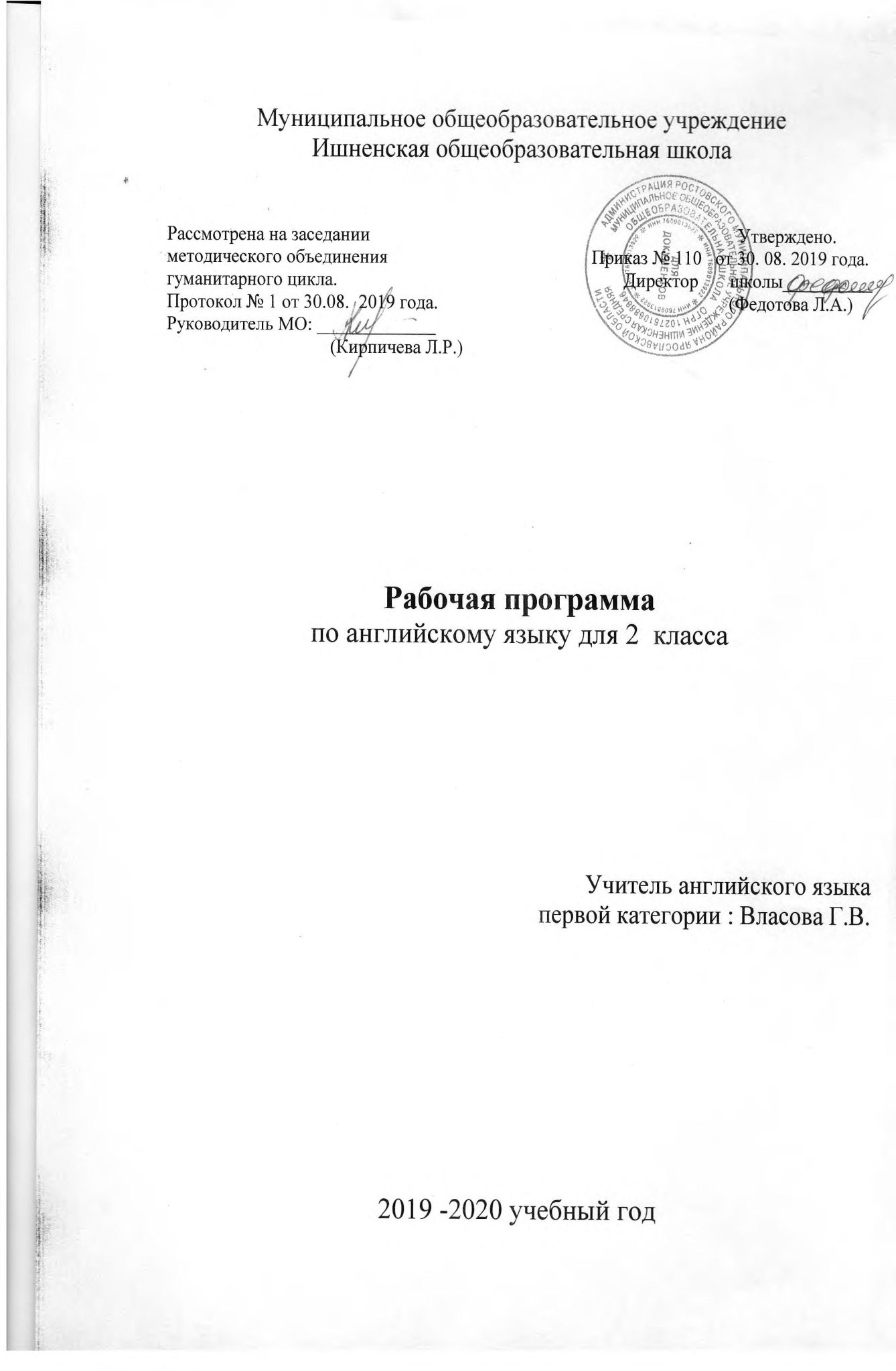 Пояснительная запискаРабочая программа по английскому языку для 2 класса составлена на основе следующих нормативных документов: федерального закона  «Об образовании в Российской Федерации», ст. 12 «Образовательные программы», ст.18 «Печатные и электронные образовательные ресурсы»;федерального государственного образовательного стандарта начального образования, п.12.1, п. 19.5;авторской программы Н.И. Быковой, М.Д. Поспеловой «Английский язык. Программы общеобразовательных учреждений. 2-4 классы» ;приказа Министерства образования и науки РФ от 31.03.2014 №253 «Об утверждении федерального перечня учебников, рекомендованных к использованию при реализации имеющих государственную аккредитацию образовательных программ начального общего, основного общего и среднего общего образования»;основной общеобразовательной программы основного общего образования МОУ Ишненская  средняя общеобразовательная школа учебного плана МОУ Ишненская  СОШ на 2019-2020 учебный год.Цели курса:Изучение английского языка во 2 классе направлено на достижение следующих целей:формирование умений общаться на английском языке с учетом речевых возможностей и потребностей младших школьников; коммуникативных умений в 4 основных видах речевой деятельности – говорении, аудировании, чтении и письме;развитие личности, речевых способностей, внимания, мышления, памяти и воображения младшего школьника, мотивации к овладению английским языком;обеспечение коммуникативнно-психологической адаптации младших школьников к новому языковому миру для преодоления в дальнейшем психологического барьера и использования языка как средства общения;освоение элементарных лингвистических представлений, доступных младшим школьникам и необходимых для овладения устной и письменной речью на английском языке;приобщение детей к новому социальному опыту с использованием английского языка: знакомство младших школьников с миром зарубежных сверстников, с зарубежным детским фольклором и доступными образцами художественной литературы; воспитание дружелюбного отношения к представителям других стран;формирование речевых, интеллектуальных и познавательных способностей младших школьников, а также их обще-учебных умений.Задачи курса:•	формирование первоначальные представления о единстве и многообразии языкового и культурного пространства России и англоговорящих стран, о языке как основе национального самосознания;•	развитие диалогической и монологической устной и письменной речи, коммуникативных умений, нравственных и эстетических чувств, способностей к творческой деятельности.научиться ценить своих друзей, участвовать в совместной деятельности, правильно организовывать свой досуг, следовать правиламздорового образа жизни  вежливо вести себя за столом;познакомить с миром их зарубежных сверстников и научить с уважением относиться к представителям других стран;осознавать важность изучения английского языка как средства общения между жителями разных стран.                                              Общая характеристика учебного предметаИностранный язык (в том числе английский) входит в общеобразовательную область «Филология». Язык является важнейшим средством общения, без которого невозможно существование и развитие человеческого общества. Происходящие сегодня изменения в общественных отношениях, средствах коммуникации (использование новых информационных технологий) требуют повышения коммуникативной компетенции школьников, совершенствования их филологической подготовки. Все это повышает статус предмета «иностранный язык» как общеобразовательной учебной дисциплины. Основное назначение иностранного языка состоит в формировании коммуникативной компетенции, т.е. способности и готовности осуществлять иноязычное межличностное и межкультурное общение с носителями языка. Иностранный язык – один из важных и относительно новых предметов в системе подготовки современного и полиязычного мира. Наряду с русским языком и литературным чтением он входит в число предметов филологического цикла и формирует коммуникативную культуру школьника, способствует его общему речевому развитию, расширению кругозора и воспитанию.Воспитание общей коммуникативной культуры, формирование коммуникативной компетенции в родном и иностранном языках — это важнейшая задача современной школы, успешное осуществление которой во многом зависит от основ, заложенных в начальной школе.Изучение иностранного языка в общеобразовательных учреждениях страны начинается со 2 класса. Учащиеся данного возраста характеризуются большой восприимчивостью к овладению языками, что позволяет им овладевать основами общения на новом для них языке с меньшими затратами времени и усилий по сравнению с учащимися других возрастных групп. В свою очередь, изучение иностранного языка способствует развитию коммуникативных способностей младших школьников, что положительно сказывается на развитии речи учащихся на родном языке; развитию их познавательных способностей; формированию общеучебных умений учащихся. Изучение английского языка способствует развитию речевых способностей младших школьников, что положительно складывается на развитии речи учащихся на родном языке, в частности, умении слушать партнера, взаимодействовать с ним вербальными средствами, различать интонацию речевого партнера и моделировать собственную интонацию в зависимости от ели высказывания (утверждение, вопрос, отрицание), планировать элементарное монологическое высказывание. Помимо этого,изучение английского языка позволяет расширить словарный запас младшего школьника на родном языке за счет так называемых «интернациональных слов» и т.д. Деятельностный характер предмета «Иностранный язык» соответствует природе младшего школьника, воспринимающего мир целостно, эмоционально и активно. Это позволяет включать иноязычную речевую деятельность в другие виды деятельности, свойственные ребенку данного возраста (игровую, эстетическую и т.п.) и дает возможность осуществлять разнообразные межпредметные связи.Основное назначение иностранного языка состоит в формировании коммуникативной компетенции, т.е. способности и готовности осуществлять иноязычное межличностное и межкультурное общение с носителями языка.Английский язык как учебный предмет характеризуется:- межпредметностью (содержанием речи на иностранном языке могут быть сведения из разных областей знания, например, литературы, искусства, истории, географии, математики и др.); - многоуровневостью (с одной стороны, необходимо овладение различными языковыми средствами, соотносящимися с аспектами языка: лексическим, грамматическим, фонетическим, с другой – умениями в четырех видах речевой деятельности); - многофункциональностью (может выступать как цель обучения и как средство приобретения знаний в самых различных областях знания).       Модульный подход в серии УМК «Английский в фокусе» позволяет осуществлять всестороннее развитие учащихся. Он дает им возможность разносторонне прорабатывать тему и учитывает особенности памяти. Учащимся предлагается участвовать в различных видах деятельности, таких как ролевая игра, разучивание рифмовок с движениями, драматизация диалогов и сказки, интервьюирование одноклассников, составление проектов и их презентация и т. д. Вся работа направлены на развитие языковых навыков, умения «учись учиться» и на приобретение навыков общения.Место предмета в учебном планеФедеральный базисный учебный план для образовательных учреждений РФ  отводит 204 часа для обязательного изучения ИЯ на этапе начального общего образования (во 2-4 классах по 2 часа в неделю). При этом примерная программа предусматривает резерв свободного учебного времени для реализации авторских подходов, внедрения современных методов обучения. Тематическое планирование рассчитано на 68 часов в год 2 часа в неделю.Плановых контрольных уроков – 6.	Личностные, метапредметные и предметные результатыВ результате освоения основной образовательной программы начального общего образования учащиеся достигают личностные, метапредметные и предметные результаты. Личностными результатами являются:	•	общее представление о мире как многоязычном и поликультурном сообществе; •	осознание себя гражданином своей страны; •	осознание языка, в том числе иностранного, как основного средства общения между людьми; •	знакомство с миром зарубежных сверстников с использованием средств изучаемого иностранного языка (через детский фольклор, некоторые образцы детской художественной литературы, традиции).Метапредметными результатами изучения английского языка в начальной школе являются:•	развитие умения  взаимодействовать с окружающими при выполнении разных ролей в пределах речевых потребностей и возможностей младшего школьника;•	развитие коммуникативных способностей школьника, умения выбирать адекватные языковые и речевые средства для успешного решения элементарной коммуникативной задачи;•	расширение общего лингвистического кругозора младшего школьника;•	развитие познавательной, эмоциональной и волевой сфер младшего школьника; •	формирование мотивации к изучению иностранного языка;•	владение умением координированной работы с разными компонентами учебно-методического комплекта (учебником, аудиодиском и т. д.).Предметными результатами изучения английского языка в начальной школе являются: овладение начальными представлениями о нормах английского языка (фонетических, лексических, грамматических); умение (в объёме содержания курса) находить и сравнивать такие языковые единицы, как звук, буква, слово.А. В коммуникативной сфере, т. е. во владении английским языком как средством общения):Речевая компетенция в следующих видах речевой деятельностиВ говорении:•	вести элементарный этикетный диалог в ограниченном круге типичных ситуаций общения, диалог-расспрос (вопрос-ответ) и диалог-побуждение к действию;•	уметь на элементарном уровне рассказывать о себе/семье/друге, описывать предмет/картинку, кратко характеризовать персонаж.В аудировании:•	понимать на слух речь учителя и одноклассников, основное содержание небольших доступных текстов в аудиозаписи, построенных на изученном языковом материале.В чтении:•	читать вслух небольшие тексты, построенные на изученном языковом материале, соблюдая правила чтения и нужную интонацию;•	читать про себя тексты, включающие как изученный языковой материал, так и отдельные новые слова, и понимать их основное содержание, находить в тексте нужную информацию.В письменной речи:•	владеть техникой письма;•	писать с опорой на образец поздравление с праздником и короткое личное письмо.Языковая компетенция (владение языковыми средствами)•	адекватное произношение и различение на слух всех звуков английского языка, соблюдение правильного ударения в словах и фразах;•	соблюдение особенностей интонации основных типов предложений;•	применение основных правил чтения и орфографии, изученных в курсе начальной школы;•	распознавание и употребление в речи изученных в курсе начальной школы лексических единиц (слов, словосочетаний, оценочной лексики, речевых клише) и грамматических явлений;•	умение делать обобщения на основе структурно-функциональных схем простого предложения.Социокультурная осведомлённость•	знание названий стран изучаемого языка, некоторых литературных персонажей известных детских произведений, сюжетов некоторых популярных сказок, написанных на английском языке, небольших произведений детского фольклора (стихов, песен); знание элементарных норм речевого и неречевого поведения, принятых в англо-говорящих странах.Б. В познавательной сфере:•	умение сравнивать языковые явления родного и английского языков на уровне отдельных звуков, букв, слов, словосочетаний, простых предложений;•	умение опознавать грамматические явления, отсутствующие в родном языке, например артикли;•	умение систематизировать слова, например по тематическому принципу;•	умение пользоваться языковой догадкой, например при опознавании интернационализмов;•	совершенствование приёмов работы с текстом с опорой на умения, приобретённые на уроках родного языка (прогнозировать содержание текста по заголовку, иллюстрациям и др.);•	умение действовать по образцу при выполнении упражнений и составлении собственных высказываний в пределах тематики начальной школы;•	умение пользоваться справочным материалом, представленным в виде таблиц, схем, правил;•	умение пользоваться двуязычным словарём учебника (в том числе транскрипцией), компьютерным словарём;•	умение осуществлять самонаблюдение и самооценку в доступных младшему школьнику пределах.В. В ценностно-ориентационной сфере:•	представление об английском языке как средстве выражения мыслей, чувств, эмоций;•	приобщение к культурным ценностям другого народа через произведения детского фольклора, через непосредственное участие в туристических поездках.Г. В эстетической сфере:•	владение элементарными средствами выражения чувств и эмоций на иностранном языке;•	развитие чувства прекрасного в процессе знакомства с образцами доступной детской литературы.Д. В трудовой сфере:•	умение следовать намеченному плану в своём учебном труде;•	умение вести словарь (словарную тетрадь)Основные задачиМодульный подход в серии УМК «Английский в фокусе» позволяет осуществлять всестороннее развитие учащихся. Он дает им возможность разносторонне прорабатывать тему и учитывает особенности памяти. Учащимся предлагается участвовать в различных видах деятельности, таких как ролевая игра, разучивание рифмовок с движениями, драматизация диалогов и сказки, интервьюирование одноклассников, составление проектов и их презентация и т. д. Вся работа направлены на развитие языковых навыков, умения «учись учиться» и на приобретение навыков общения.Развитие языковых навыковЗавершив работу над каждым модулем, учащиеся должны уметь следующее:1. соотносить новые слова с предметами, изображенными на картинках в учебнике, раздаточном материале и на плакатах;2. соблюдать правила произношения и соответствующую интонацию;3. общаться со своими одноклассниками на английском языке: обмениваться простой информацией на бытовые темы, такие как «Семья и друзья», «Рабочий день», «Покупки», «День рождения», «Каникулы» и т. д.;4. понимать (со зрительной опорой) диалоги, короткие высказывания и т. д., записанные на пленку;5. овладеть навыками устной речи, воспроизводя по образцу короткие высказывания;6. читать вслух небольшие тексты, построенные на изученном языковом материале;7. читать про себя, понимать основное содержание небольших текстов, включающих отдельные новые слова;8. писать с опорой на образец короткие сочинения и другие виды работ.Развитие умения «Учись учиться»Завершив работу над каждым модулем, учащиеся должны:1. быстро просматривать тексты и диалоги, чтобы найти необходимую информацию;2. совершенствовать навыки письма;3. оценивать свои успехи в изучении языка, используя таблицу Now I Know и карточки самооценки Student’s Self-Assessment Forms, и делать в них запись, развивая таким образом умение работать самостоятельно.Развитие навыков общенияЗавершив работу над каждым модулем, учащиеся должны:1. иметь мотивацию читать на английском языке, благодаря забавным комиксам, сказке и т.д.;2. получать навыки работы в группе и соблюдать правила, участвуя в играх;3. становиться более ответственными, пополняя свой «Языковой портфель» и ведя об этом записи;4. хорошо понимать те аспекты культуры и традиций англо-говорящих стран, с которыми они познакомились в этом модуле;5. иметь возможность сравнить и сопоставить культуру нашей страны с культурой англо-говорящих стран.Речевые уменияУченик научится:В говорениисоставлять диалоги с опорой на картинку и модель; участвовать в диалогах в связи с прочитанным или прослушанным текстом;использовать в диалогах фразы и элементарные нормы речевого этикета;уметь здороваться, приветствовать и ответить на приветствие, обратиться с поздравлением и ответить на поздравление, поблагодарить, извиниться;уметь вести диалог-расспрос;уметь задавать вопросы: Кто? Что? Где? Куда? Как? Почему? и т. д. Объем диалогического высказывания составляет 2–3 реплики с каждой стороны.Широко представлена монологическая речь. На основе текста–опоры, учащиеся составляют небольшие рассказы о себе, о друге, о семье, о режиме дня; о доме; описывают людей, животных; персонажей мультфильмов, сказок с опорой на картинку и т. д. Объём монологического высказывания – 5–6 фраз.В аудированииПонимать речь учителя и одноклассников в процессе общения на уроке и небольшие доступные тексты в аудиозаписи, построенные на изученном материале.В чтенииузнавать знакомые слова, но и учатся читать их в связном тексте;читать вслух, соблюдать правильное ударение в словах, логическое ударение в предложении; интонационный рисунок. Этому способствует тот факт, что практически все тексты записаны на аудиокассеты/CD и начитаны носителями языка.В УМК представлены социокультурные тексты, которые не записаны на кассету. Однако они построены таким образом, чтобы учащиеся смогли прочитать их самостоятельно и извлечь необходимую информацию (имена, место действия, название предметов и т. д.). В них включено небольшое количество новых слов, которые объясняются учителем и расширяют пассивный словарный запас. Кроме того, развивается языковая догадка.В письме и письменной речи выполнять различные письменные задания: от списывания текстов, в которые им необходимо вставить недостающие слова, до написания с опорой на образец записок.Языковые знания и навыкиУчащиеся получат возможность:Графика и орфографияпознакомиться с английским алфавитом нетрадиционным способом от буквы к звуку, а от звука к букве. Каждому звуку соответствует картинка, в которой встречается данный звук и звуковое сопровождение, что облегчает запоминание звука и буквы. Кроме того, учащиеся постепенно знакомятся с некоторыми правилами чтения букв, и это значительно способствует процессу чтения слов и предложений.УМК содержит хорошую базу для тренировки написания активной лексики: упражнения даны в учебнике, Рабочей тетради и Языковом портфеле.Фонетическая сторона речивыработать адекватное произношение: они соблюдают нормы произношения (долготу и краткость гласных и т. д.);правильно ставить ударение в словах и фразах;соблюдать ритмико-интонационные особенности повествовательных, побудительных и вопросительных предложений;отработать произносительные навыки при помощи большого количества рифмовок и песен.Лексическая сторона речиЛексический минимум УМК составляет примерно 500 активных единиц. Основные лексические единицы представлены на дидактических карточках и плакатах, что облегчает их запоминание. В текстах УМК содержится лексика, предназначенная для рецептивного усвоения (в текстах страноведческого характера и в текстах по межпредметными связям) Некоторая избыточность лексики позволяет осуществлять дифференцированный подход в обучении школьников с учётом их способностей и возможностей.В УМК дается начальное представление о способах словообразования, словосложение.Грамматическая сторона речиГрамматика дается в виде структур. В конце учебника помещён грамматический справочник на русском языке. В УМК содержится весь программный материал по грамматике.Основные коммуникативные типы предложения: повествовательное, вопросительное, побудительное (в положительной и отрицательной форме); Сложносочинённые предложения с сочинительными союзами and, but; Безличные предложения в настоящем времени: It’s sunny/hot/windy/fun; Простые распространённые предложения; Предложения с однородными членами.Глагол-связкаto beвPresent simpleГлагол canЛичные местоимения в именительном падежеУказательное местоимение thisСтруктуры It’s raining. I’m/he is wearing…Существительные в единственном и множественном числе (образованные по правилу)Числительные (количественные от 1 до 10)Предлоги on, in, underОсновные задачиРазвитие языковых навыковЗавершив работу над каждым модулем, обучающиеся должны уметь следующее:1.соотносить новые слова с предметами, изображенными на картинках в учебнике, раздаточном материале;2.соблюдать правила произношения и соответствующую интонацию;3. общаться со своими одноклассниками на английском языке, обмениваться простой информацией на бытовые темы, такие как «Знакомство»,  «Мой дом», «Мой день рождения и еда»,  «Мои животные и игрушки», «Погода» и т.д;4. овладеть навыками устной речи, воспроизводя по образцу короткие высказывания;5.читать и понимать основное содержание небольших текстов;6. писать с опорой на образец или дополнить предложения изученными словами.  Развитие навыков общенияЗавершив работу над каждым модулем, учащиеся должны:1. иметь мотивацию читать на английском языке, благодаря, сказке и т.д.;2. получать навыки работы в группе и соблюдать правила, участвуя в играх;3. становиться более ответственными, пополняя свой «Языковой портфель» и ведя об этом записи;Оценка достижений учащихсяОценка и самооценка достижений, учащихся в процессе обучения способствует формированию чувства успешности, повышению мотивации к изучению английского языка, развитию стремления демонстрировать свои способности.Формы и способы контроля и самоконтроля:– Portfolio: письменные и устные задания в учебнике, обобщающие пройденный материал.– I Love  English: раздел в рабочей тетради на закрепление пройденного языкового материала во всех видах речевой деятельности. – Now I Know: задания в учебнике, направленные на самооценку и самоконтроль знаний материала модуля – Языковой портфель: творческие работы к каждому модулю. – Progress Check/ Modular Test/Exit Test: тесты из Сборника контрольных заданий.Для оценки результатов текущего контроля, когда требуется оценить выполнение учащимися того или иного задания или упражнения, авторами УМК предлагается следующая система:«С» (competence) – «хорошо»: учащиеся понимают и правильно употребляют изучаемые структуры и лексику;«W» (working on) – «удовлетворительно»: учащиеся понимают изучаемые структуры и лексику, но еще не умеют употреблять их правильно;«N» (non-competence) – «неудовлетворительно»: учащиеся не понимают изучаемые структуры и лексику.Вместо оценок учитель может использовать цветовой код: «хорошо» (зеленый цвет), «удовлетворительно» (желтый цвет), «неудовлетворительно» (красный цвет)Итоговый контроль осуществляется по окончании изучения модуля и представляет собой контрольную работу (Test) в одном варианте. Авторы УМК не предлагают свою шкалу отметок по итогам выполнения данных работ, поэтому учителю надо самому просчитать процент выполнения для соответствующей оценки.Предметное содержание речи во 2 классеПривет! Мои буквы.Моя семья. Мой дом.Мой день рождения. Моя любимая еда.Мои животные. Я умею прыгать.Мои игрушки. У неё голубые глаза.Мои каникулы. Ветрено. Волшебный остров.Содержание учебного курсаВесь учебный материал УМК «Английский в фокусе-2» распределен по 6модулям, которые посвящены изучению следующих учебных ситуаций:График проведения контрольных работФормы и объем контроляПисьменные и устные задания в учебнике, обобщающие изученный материалИгры на закрепление изученного языкового материалаРаздел в рабочей тетради на закрепление изученного языкового материала во всех видах речевой деятельностиЗадания в учебнике, направленные на самооценку и самоконтроль знаний материалаЯзыковой портфель, включающий творческие работыТесты из сборника контрольных заданийОценивание выполнения контрольных заданий осуществляется по следующей схеме:Оценка «3» ставится за выполнение 50%, оценка «4» за выполнение 75% работы; оценка «5» предполагает выполнение 95%-100% работы.Планируемые результаты изучения курса английского языка во втором классеВ результате изучения английского языка ученик 2 класса должензнать/пониматьалфавит, буквы, основные буквосочетания, звуки изучаемого языка;основные правила чтения и орфографии изучаемого языка;особенности интонации основных типов предложений;название стран изучаемого языка;имена некоторых персонажей детских литературных произведений стран изучаемого языка;наизусть рифмованные произведения детского фольклора (доступные по содержанию и форме);уметьпонимать на слух речь учителя, одноклассников, основное содержание облегченных текстов с опорой на зрительную наглядность;участвовать в элементарном этикетном диалоге (знакомство, поздравление, благодарность, приветствие);расспрашивать собеседника, задавая простые вопросы (кто? что? где? когда?) и отвечать на вопросы собеседника;кратко рассказывать о себе, своей семье, друге, любимом животном, своем доме, повседневной жизни;составлять небольшие описания предмета, картинки (в рамках изученной тематики) по образцу;читать вслух текст, построенный на изученном языковом материале, соблюдая правила произношения и соответствующую интонацию;читать про себя, понимать основное содержание небольших текстов (не более 0,5 с.), доступных по содержанию и языковому материалу, пользуясь в случае необходимости двуязычным словарем;списывать текст на английском языке, выписывать из него и (или) вставлять в него слова в соответствии с решаемой учебной задачей;писать короткие сообщения по образцу;писать краткое поздравление (с днем рождения,) с опорой на образец;использовать приобретенные знания и коммуникативные умения в практической деятельности и для повседневной жизни:устного общения с носителями английского языка в доступных младшим школьникам пределах; развития дружелюбного отношения к представителям других стран;преодоления психологических барьеров в использовании английского языка как средства общения;ознакомления с детским зарубежным фольклором и доступными образцами художественной литературы на английском языке.более глубокого осознания некоторых особенностей родного языка.Учебно-методическое обеспечениеН.И.Быкова, М.Д.Поспелова, В.Эванс, Дж.Дули. Английский в фокусе. Книга для учителя к учебнику 2 класса общеобразовательных учреждений. М.: Express Publishing: Просвещение, 2018. 136 с.Н.И.Быкова, М.Д.Поспелова, В.Эванс, Дж.Дули. Английский в фокусе. Контрольные задания. 2 класс. Пособие для учащихся общеобразовательных учреждений. М.: Express Publishing: Просвещение, 2018. Н.И.Быкова, М.Д.Поспелова. Английский язык. Программы общеобразовательных учреждений. 2-4 классы. М.: «Просвещение», 2014. 105 с.Н.И.Быкова, М.Д.Поспелова, В.Эванс, Дж.Дули. Английский в фокусе. Рабочая тетрадь. 2 класс. Пособие для учащихся общеобразовательных учреждений. М.: Express Publishing: Просвещение, 2012Н.И.Быкова, М.Д.Поспелова, В.Эванс, Дж.Дули. Английский в фокусе. Учебник для 2 класса общеобразовательных учреждений. М.: Express Publishing: Просвещение, 2018. Н.И.Быкова, М.Д.Поспелова, В.Эванс, Дж.Дули. Английский в фокусе. Языковой портфель. 2 класс. Пособие для учащихся общеобразовательных учреждений. М.: Express Publishing: Просвещение, 2018.Буклет с раздаточным материалом и плакатыCD для работы в классеCD для самостоятельной работы домаDVDСписок литературы для учащихсяН.И.Быкова, М.Д.Поспелова, В.Эванс, Дж.Дули. Английский в фокусе. Учебник для 2 класса общеобразовательных учреждений. М.: Express Publishing: Просвещение, 2018. Н.И.Быкова, М.Д.Поспелова, В.Эванс, Дж.Дули. Английский в фокусе. Рабочая тетрадь. 2 класс. Пособие для учащихся общеобразовательных учреждений. М. Express Publishing. Просвещение, 2018. Н.И.Быкова, М.Д.Поспелова, В.Эванс, Дж.Дули. Английский в фокусе. Сборник упражнений. 2 класс. Пособие для учащихся общеобразовательных учреждений. М.Просвещение, 2018. Н.И.Быкова, М.Д.Поспелова, В.Эванс, Дж.Дули. Английский в фокусе. Контрольные задания. 2 класс. Пособие для учащихся общеобразовательных учреждений. М. Express Publishing. Просвещение, 2018. Н.И.Быкова, М.Д.Поспелова, В.Эванс, Дж.Дули. Английский в фокусе. Языковой портфель. 2 класс. Пособие для учащихся общеобразовательных учреждений. М. Express Publishing. Просвещение, 2018.Н.И.Быкова, Д.Дули,  М.Д.Поспелова, В.Эванс. Английский язык. 2 класс.Электронное приложение к учебнику с аудиокурсом для самостоятельных занятий дома.  М.Просвещение, 2018. Интернет – сайт http: \\prosv.ru\umk\spotlightСписок литературы для учителяФедеральный государственный образовательный стандарт начального общего образования // Вестник образования. – 2010. – № 3.Примерные программы начального общего образования. В 2 ч. Ч. 2. – М.: Просвещение, 2009. – (Серия «Стандарты второго поколения»).Н.И.Быкова, М.Д.Поспелова, В.Эванс, Дж.Дули. Английский в фокусе. Учебник для 2 класса общеобразовательных учреждений. М.: Express Publishing: Просвещение, 2018. Н.И.Быкова, М.Д.Поспелова, В.Эванс, Дж.Дули. Английский в фокусе. Контрольные задания. 2 класс. Пособие для учащихся общеобразовательных учреждений. М.: Express Publishing: Просвещение, 2018.Н.И.Быкова, М.Д.Поспелова, В.Эванс, Дж.Дули. Английский в фокусе. Книга для учителя к учебнику 2 класса общеобразовательных учреждений. М.: Express Publishing: Просвещение, 2018Н.И.Быкова, М.Д.Поспелова. Английский язык. Программы общеобразовательных учреждений. 2-4 классы. М.: «Просвещение», 2012.Н.И.Быкова, Дж.Дули,  М.Д.Поспелова, В.Эванс. Английский в фокусе 2 класс.Аудиокурс для занятий в классе. М.: Express Publishing: Просвещение, 2018.В.Эванс. Английский в фокусе. 2 класс. Плакаты. М.Просвещение, 2018.Буклет с раздаточным материалом.Видеокурс на DVDИнтернет – сайт http: \\prosv.ru\umk\spotlighИнтернет-ресурсыСайт  Министерства образования и науки РФhttp://www.britishcouncil.orghttp://www.zavuch.infoУчительская газета http://poipkro.perm.ru/El-posob/www.1september.ruИнтернет школа Просвещение http://teleschool.demo.metric.ruПортал «Информационно-коммуникационные технологии в образовании» http://www.ict.edu.ru/Школьный сектор http://school-sector.relarn.ru"Открытый урок" - фестиваль педагогических идей http://www.festival.1september.ruОАО "Издательство "Просвещение", http://www.prosv.ru/umk/spotlight/ , http://www.prosv.ru/umk/starlight/ , www.expresspublishing.ruhttp://nsportal.ru.http://vot-zadachka.ruТематическое планирование по английскому языку для 2 «А» класса (Spotlight-2)№ТемаВсего часовФормы организации учебных часовФормы организации учебных часовХарактеристика основных видов деятельности обучающихся (на уровне учебных действий)№ТемаВсего часовТУЗК.р. (Тесты)Характеристика основных видов деятельности обучающихся (на уровне учебных действий)1.Вводные занятия Знакомство с английскими звуками.71-Личностные: формирование представлений об английском языке как средстве установления взаимопонимания с представителями других народов, в познании нового, как средстве адаптации в иноязычном окружении.Метапредметные: планировать, выполнять и оценивать свои учебные / коммуникативные действия в соответствии с поставленной задачей и условиями её реализации.Предметные:Умение приветствовать, прощаться, вести элементарный этикетный диалог в ситуации «Знакомство».Адекватное восприятие на слух разных типов текста (диалоги, рифмовки, песни).Формирование навыков чтения вслух.УУД:Р – определять последовательность выполнения деятельностиП - воспроизводить по памяти информацию, соотносить выполненное задание с образцомК -  отвечать на вопросы учителя и одноклассников,отвечать на вопросы учителя и одноклассников, участвовать в работе группы2.Вводный модуль «Здравствуйте! Моя семья!»41-ЛичностныеФормирование осознания ценностей семьи и общества и уважения к ним.Осознание языка, в том числе иностранного, как основного средства общения между людьми.Принятие и освоение социальной роли обучающегося, развитие мотивов учебной деятельности и формирование личностного смысла учения.Овладение начальным умением учиться, способностью к организации собственной деятельности.Развитие навыков сотрудничества со взрослыми и сверстниками в разных ситуациях, умений не создавать конфликтов и находить выходы из спорных ситуаций.МетапредметныеОвладение способностью принимать и сохранять цели и задачи учебной деятельности, поиска средств ее осуществления.Формирование умения планировать и оценивать учебные действия в соответствии с поставленной задачей и условиями ее реализации.Готовность слушать собеседника и вести диалог.Освоение начальных форм познавательной и личностной рефлексии.Активное использование речевых средств для решения коммуникативных и познавательных задач.Предметные Умение приветствовать, прощаться, вести элементарный этикетный диалог в ситуации «Знакомство».Адекватное восприятие на слух разных типов текста (диалоги, рифмовки, песни).Формирование навыков чтения вслух.Формирование активного и пассивного лексического запаса по темам «Семья», «Цвета».Умение воспринимать и употреблять побудительные предложения.Понимание и использование в речи структур Thisis…, I'm…УУД:Р – определять цели выполнения деятельности, определять план выполнения заданияП –пересказывать прослушанную информацию, находить общее и различие, научиться высказывать свое предположение на основеК -  участвовать в жизненных ситуациях на уроке, слушать и понимать речь других3.Модуль 1: My Home!  «Мой дом»1111ЛичностныеФормирование целостного взгляда на мир в его органичном единстве и разнообразии народов и культур.Осознание языка, в том числе иностранного, как основного средства общения между людьми.Принятие и освоение социальной роли обучающегося, развитие мотивов учебной деятельности и формирование личностного смысла учения.Овладение начальным умением учиться, способностью к организации собственной деятельности.Развитие навыков сотрудничества со взрослыми и сверстниками в разных ситуациях, умений не создавать конфликтов и находить выходы из спорных ситуаций.МетапредметныеОвладение способностью принимать и сохранять цели и задачи учебной деятельности, поиска средств ее осуществления.Овладение навыками построения речевого высказывания в соответствии с задачами коммуникации в устной форме.Освоение начальных форм познавательной и личностной рефлексии.Активное использование речевых средств для решения коммуникативных и познавательных задач.Овладение базовыми предметными и межпредметными понятиями, отражающими существенные связи и отношения между объектами и процессами.Предметные Формирование навыков аудирования, диалогической и монологической речи по теме «Дом».Формирование активного и пассивного лексического запаса по теме «Дом».Формирование умения использовать контекстуальную и языковую догадку.Формирование грамматических навыков (вопросительные предложения)Развитие навыков чтения, в том числе техники чтения.Развитие произносительных навыков.УУД:Р – определять цели выполнения деятельностиП – научиться высказывать свое предположение на основе иллюстраций в учебнике, соотносить выполненное задание с образцом, анализировать и сопоставлять, делать выводыК -  участвовать в жизненных ситуациях на уроке, участвовать в диалоге, читать вслух, участвовать в работе группы, читать вслух текст, оформлять свои мысли в устной речи4Модуль 2: My Birthday! «Мой день Рождения»1011УУД:Фонетика - личностные УУД (совершенствовать имеющиеся знания), познавательные УУД (выбор нужного звука – умение отличать звуки \ch\ и \с\Лексика – познавательные УУД (знакомится с новой лексикой,  читать и слушать, извлекая новую информацию, а также самостоятельно находить её в материалах учебника и рабочей тетради)Грамматика – познавательные УУД (знакомство с новыми грамматическими структурами и их применение на практике, постановка специальных вопросов)Говорение – коммуникативные УУД (монолог-умение оформлять свои мысли в устной речи- рассказывать о своей любимой еде, участвовать в диалоге и понимать других)Чтение – познавательные УУД (читать и слушать, извлекая информацию; поиск нужной информации) , личностные УУД (интерес и уважение к другим народам, осваивать новые виды деятельности, участвовать в творческом процессе – поделка другу на день рождение) Аудирование – познавательные УУД (слушать и понимать, ориентируясь на изображения и схематическую информацию, извлечение необходимой информации из прослушанного текста), коммуникативные УУД (работа в группе)Письмо – личностные УУД (участие в проекте – портфолио о своей любимой еде), регулятивные УУД (контролировать процесс и результат деятельности), познавательные УУД (умение оформлять свои мысли в письменной речи)5Модуль 3: My Animals! «Мои животные»1011УУД:Фонетика - личностные УУД (совершенствовать имеющиеся знания), познавательные УУД (выбор нужного звука – уметь читать букву \i\ в разных словах – различать звуки \i\ и \ɜ:\Лексика – познавательные УУД (знакомится с новой лексикой,  читать и слушать, извлекая новую информацию, а также самостоятельно находить её в материалах учебника и рабочей тетради)Грамматика – познавательные УУД (знакомство с новыми грамматическими структурами и их применение на практике, употребление глагола “can” в предложении)Говорение – коммуникативные УУД (монолог-умение оформлять свои мысли в устной речи- рассказывать о животных и своих способностях, участвовать в диалоге и понимать других)Чтение – познавательные УУД (читать и слушать, извлекая информацию; поиск нужной информации), личностные УУД (интерес и уважение к другим народам, осваивать новые виды деятельности, участвовать в творческом процессе – сделать маску клоуна и бокал с рыбками) Аудирование – познавательные УУД (слушать и понимать, ориентируясь на изображения и схематическую информацию, извлечение необходимой информации из прослушанного текста), коммуникативные УУД (работа в группе)Письмо – личностные УУД (участие в проекте – портфолио о своих способностях), регулятивные УУД (контролировать процесс и результат деятельности), познавательные УУД (умение оформлять свои мысли в письменной речи)6Модуль 4: My Toys!.«Мои игрушки»1011УУД:Фонетика - личностные УУД (совершенствовать имеющиеся знания), познавательные УУД (выбор нужного звука – правила чтения буквы \y\ в разных словах – различать звуки \i\ и \j\Лексика – познавательные УУД (знакомится с новой лексикой,  читать и слушать, извлекая новую информацию, а также самостоятельно находить её в материалах учебника и рабочей тетради), коммуникативные (игра в группе)Грамматика – познавательные УУД (знакомство с новыми грамматическими структурами и их применение на практике, употребление предлогов места в предложении)Говорение – коммуникативные УУД (монолог-умение оформлять свои мысли в устной речи- рассказывать о своих игрушках, уметь описывать внешность людей, участвовать в диалоге и понимать других)Чтение – познавательные УУД (читать и слушать, извлекая информацию; поиск нужной информации) , личностные УУД (интерес и уважение к другим народам, осваивать новые виды деятельности, участвовать в творческом процессе – сделать театральную куклу) Аудирование – познавательные УУД (слушать и понимать, ориентируясь на изображения и схематическую информацию, извлечение необходимой информации из прослушанного текста), коммуникативные УУД (работа в группе)Письмо – личностные УУД (участие в проекте – портфолио о своей любимой игрушке), регулятивные УУД (контролировать процесс и результат деятельности), познавательные УУД (умение оформлять свои мысли в письменной речи)7Модуль 5: My Holidays! «Мои каникулы»1612УУД:Фонетика - личностные УУД (совершенствовать имеющиеся знания), познавательные УУД (выбор нужного звука –правила чтения буквы \k\ и словосочетания \ck\ в разных словах, умение отличать звуки \c\,\k\, \ck\Лексика – познавательные УУД (знакомится с новой лексикой,  читать и слушать, извлекая новую информацию, а также самостоятельно находить её в материалах учебника и рабочей тетради)Грамматика – познавательные УУД (знакомство с новыми грамматическими структурами и их применение на практике, употребление настоящего времени “PresentContinious” в предложениях)Говорение – коммуникативные УУД (монолог-умение оформлять свои мысли в устной речи- рассказывать о времени года, погоде и своей одежде, участвовать в диалоге и понимать других)Чтение – познавательные УУД (читать и слушать, извлекая информацию; поиск нужной информации), личностные УУД (интерес и уважение к другим народам, осваивать новые виды деятельности, участвовать в творческом процессе – поделка кукол Ларри и Лулу, смастерить солнечный циферблат) Аудирование – познавательные УУД (слушать и понимать, ориентируясь на изображения и схематическую информацию, извлечение необходимой информации из прослушанного текста), коммуникативные УУД (работа в группе)Письмо – личностные УУД (участие в проекте – портфолио о своих летних каникулах), регулятивные УУД (контролировать процесс и результат деятельности), познавательные УУД (умение оформлять свои мысли в письменной речи)№п/пТема разделаТема контрольной работыДатаДата№п/пТема разделаТема контрольной работыПланФакт1Модуль 1 «Мой дом»Контрольная работа по модулю 1 «Мой дом»2Модуль 2 «Мой день рождения» Контрольная работа по модулю 2 «Мой день рождения» 3Модуль 3 «Мои животные»Контрольная работа по модулю 3 «Мои животные»4Модуль 4 «Мои игрушки»Контрольная работа по модулю 4 «Мои игрушки»5Модуль 5 «Мои каникулы»Контрольная работа по модулю 5 «Мои каникулы»6Итоговая контрольная работа№Тема урокаТема урокаК/чТип урокаТип урокаХарактеристика деятельности учащихся или виды учебной деятельностиХарактеристика деятельности учащихся или виды учебной деятельностиХарактеристика деятельности учащихся или виды учебной деятельностиВид контроля,измеренийПланируемые результаты освоения материалаПланируемые результаты освоения материалаДомашнее заданиеДомашнее заданиеДата проведенияДата проведенияДата проведенияДата проведенияДата проведенияДата проведенияДата проведенияДата проведенияДата проведенияДата проведения№Тема урокаТема урокаК/чТип урокаТип урокаХарактеристика деятельности учащихся или виды учебной деятельностиХарактеристика деятельности учащихся или виды учебной деятельностиХарактеристика деятельности учащихся или виды учебной деятельностиВид контроля,измеренийПланируемые результаты освоения материалаПланируемые результаты освоения материалаДомашнее заданиеДомашнее заданиеПланПланПланПланПланФактФактФактФактФактВведение. Вводный модуль. Знакомство.Введение. Вводный модуль. Знакомство.Введение. Вводный модуль. Знакомство.Введение. Вводный модуль. Знакомство.Введение. Вводный модуль. Знакомство.Введение. Вводный модуль. Знакомство.Введение. Вводный модуль. Знакомство.Введение. Вводный модуль. Знакомство.Введение. Вводный модуль. Знакомство.Введение. Вводный модуль. Знакомство.Введение. Вводный модуль. Знакомство.Введение. Вводный модуль. Знакомство.Введение. Вводный модуль. Знакомство.Введение. Вводный модуль. Знакомство.Введение. Вводный модуль. Знакомство.Введение. Вводный модуль. Знакомство.Введение. Вводный модуль. Знакомство.Введение. Вводный модуль. Знакомство.Введение. Вводный модуль. Знакомство.Введение. Вводный модуль. Знакомство.Введение. Вводный модуль. Знакомство.Введение. Вводный модуль. Знакомство.Введение. Вводный модуль. Знакомство.Введение. Вводный модуль. Знакомство.1Введение. 1а  Let’sGo! Давайте приступим!Введение. 1а  Let’sGo! Давайте приступим!1Урок изучение нового материалаУрок изучение нового материалаВедут этикетный диалог в ситуации бытового общения (приветствуют, прощаются, узнают, как дела, знакомятся, расспрашивают о возрасте). Воспроизводят текст песенки. Соблюдают правильное ударение в словах и фразах, интонацию в целом.Ведут этикетный диалог в ситуации бытового общения (приветствуют, прощаются, узнают, как дела, знакомятся, расспрашивают о возрасте). Воспроизводят текст песенки. Соблюдают правильное ударение в словах и фразах, интонацию в целом.Ведут этикетный диалог в ситуации бытового общения (приветствуют, прощаются, узнают, как дела, знакомятся, расспрашивают о возрасте). Воспроизводят текст песенки. Соблюдают правильное ударение в словах и фразах, интонацию в целом.Фронтальная беседаВести этикетный диалог в ситуации бытового общения (приветствуют, прощаются, узнают, как дела,знакомятся, расспрашивают о возрасте).Вести этикетный диалог в ситуации бытового общения (приветствуют, прощаются, узнают, как дела,знакомятся, расспрашивают о возрасте).Выучить фразыВыучить фразыВыучить фразы333332MyLetters! Мои буквы! Ознакомление с буквами английского алфавита  (a-h)MyLetters! Мои буквы! Ознакомление с буквами английского алфавита  (a-h)1Урок формирование знанийУрок формирование знанийВедут этикетный диалог в ситуации бытового общения (приветствуют, прощаются, узнают, как дела,знакомятся, расспрашивают о возрасте). Воспроизводят наизусть текст песенки. Воспроизводят графически и каллиграфически корректно буквы a-h английского алфавита (полупечатным шрифтом); Соблюдают правильное ударение в словах и фразах, интонацию в целом.Ведут этикетный диалог в ситуации бытового общения (приветствуют, прощаются, узнают, как дела,знакомятся, расспрашивают о возрасте). Воспроизводят наизусть текст песенки. Воспроизводят графически и каллиграфически корректно буквы a-h английского алфавита (полупечатным шрифтом); Соблюдают правильное ударение в словах и фразах, интонацию в целом.Ведут этикетный диалог в ситуации бытового общения (приветствуют, прощаются, узнают, как дела,знакомятся, расспрашивают о возрасте). Воспроизводят наизусть текст песенки. Воспроизводят графически и каллиграфически корректно буквы a-h английского алфавита (полупечатным шрифтом); Соблюдают правильное ударение в словах и фразах, интонацию в целом.Устный опросПовторить фразы Mynameis…. Whatisyourname? расспрашивать собеседника, задавая простые вопросы, и отвечать на вопросы собеседника; владеть техникой письма, развивать навыки аудирования и говорения. Алфавит: a-hЗвуки: Ы, 1Ы, /k/, /d/, hi, /f/, /g/, /h/Повторить фразы Mynameis…. Whatisyourname? расспрашивать собеседника, задавая простые вопросы, и отвечать на вопросы собеседника; владеть техникой письма, развивать навыки аудирования и говорения. Алфавит: a-hЗвуки: Ы, 1Ы, /k/, /d/, hi, /f/, /g/, /h/стр.7, упр.3РТ: стр.4, упр.1,2стр.7, упр.3РТ: стр.4, упр.1,2777773MyLetters! Мои буквы! Ознакомление с буквами английского алфавита   (i–q)MyLetters! Мои буквы! Ознакомление с буквами английского алфавита   (i–q)1Урок формирование знанийУрок формирование знанийВедут этикетный диалог в ситуации бытового общения;Воспроизводят наизусть текст песенки; Воспроизводят графически и каллиграфически корректно буквы (i–q)английского алфавита (полупечатным шрифтом); Соблюдают правильное ударение в словах и фразах, интонацию в целом.Ведут этикетный диалог в ситуации бытового общения;Воспроизводят наизусть текст песенки; Воспроизводят графически и каллиграфически корректно буквы (i–q)английского алфавита (полупечатным шрифтом); Соблюдают правильное ударение в словах и фразах, интонацию в целом.Ведут этикетный диалог в ситуации бытового общения;Воспроизводят наизусть текст песенки; Воспроизводят графически и каллиграфически корректно буквы (i–q)английского алфавита (полупечатным шрифтом); Соблюдают правильное ударение в словах и фразах, интонацию в целом.Фронтальная беседаназывать и повторять буквы, вести этикетный диалог, воспроизводить наизусть текст песенки,  развивать навыки аудирования, чтения и говорения. Алфавит: i-q Звуки: IS, /d3i/, /k/, IS, /m/, /n/, /o/, /p/, /kw/называть и повторять буквы, вести этикетный диалог, воспроизводить наизусть текст песенки,  развивать навыки аудирования, чтения и говорения. Алфавит: i-q Звуки: IS, /d3i/, /k/, IS, /m/, /n/, /o/, /p/, /kw/РТ: стр.5, упр.1РТ: стр.5, упр.110101010104MyLetters! Мои буквы! Ознакомление с буквами английского алфавита   (r—z)MyLetters! Мои буквы! Ознакомление с буквами английского алфавита   (r—z)1Урок формирование знанийУрок формирование знанийВедут этикетный диалог в ситуации бытового общения;Воспроизводят наизусть текст песенки; Воспроизводят графически и каллиграфически корректно буквы (r—z) английского алфавита (полупечатным шрифтом); Соблюдают правильное ударение в словах и фразах, интонацию в целом.Ведут этикетный диалог в ситуации бытового общения;Воспроизводят наизусть текст песенки; Воспроизводят графически и каллиграфически корректно буквы (r—z) английского алфавита (полупечатным шрифтом); Соблюдают правильное ударение в словах и фразах, интонацию в целом.Ведут этикетный диалог в ситуации бытового общения;Воспроизводят наизусть текст песенки; Воспроизводят графически и каллиграфически корректно буквы (r—z) английского алфавита (полупечатным шрифтом); Соблюдают правильное ударение в словах и фразах, интонацию в целом.Устный опросУметь расспрашивать собеседника, задавая простые вопросы, и отвечать на вопросы собеседника; владеть техникой письма Алфавит: r-zЗвуки: /r/, hi, /t/, /л/, /v/, /w/, /ks/, /j/, /z/ Уметь расспрашивать собеседника, задавая простые вопросы, и отвечать на вопросы собеседника; владеть техникой письма Алфавит: r-zЗвуки: /r/, hi, /t/, /л/, /v/, /w/, /ks/, /j/, /z/ стр.11, упр.3РТ: стр.6, упр.1стр.11, упр.3РТ: стр.6, упр.114141414145Letter Blends! Буквосочетанияsh и ch .Letter Blends! Буквосочетанияsh и ch .1Урок развития речевых уменийУрок развития речевых уменийВоспроизводят графически и каллиграфически корректно основные буквосочетания (полупечатным шрифтом).Различают на слух и адекватно произносят все звуки английского языка. Соблюдают правильное ударение в словах и фразах,интонацию в целом.Воспроизводят графически и каллиграфически корректно основные буквосочетания (полупечатным шрифтом).Различают на слух и адекватно произносят все звуки английского языка. Соблюдают правильное ударение в словах и фразах,интонацию в целом.Воспроизводят графически и каллиграфически корректно основные буквосочетания (полупечатным шрифтом).Различают на слух и адекватно произносят все звуки английского языка. Соблюдают правильное ударение в словах и фразах,интонацию в целом.Фронтальная беседаУметь расспрашивать собеседника, задавая простые вопросы, и отвечать на вопросы собеседника; владеть техникой письма, называть и повторять буквыУметь расспрашивать собеседника, задавая простые вопросы, и отвечать на вопросы собеседника; владеть техникой письма, называть и повторять буквыстр.12, упр.2стр.12, упр.217171717176Letter Blends! Буквосочетанияth и ph .Letter Blends! Буквосочетанияth и ph .1Урок развития речевых уменийУрок развития речевых уменийВоспроизводят графически и каллиграфически корректно основные буквосочетания (полупечатным шрифтом).Различают на слух и адекватно произносят все звуки английского языка. Соблюдают правильное ударение в словах и фразах,интонацию в целом.Воспроизводят графически и каллиграфически корректно основные буквосочетания (полупечатным шрифтом).Различают на слух и адекватно произносят все звуки английского языка. Соблюдают правильное ударение в словах и фразах,интонацию в целом.Воспроизводят графически и каллиграфически корректно основные буквосочетания (полупечатным шрифтом).Различают на слух и адекватно произносят все звуки английского языка. Соблюдают правильное ударение в словах и фразах,интонацию в целом.текущийрасспрашивать собеседника, задавая простые вопросы, и отвечать на вопросы собеседника; владеть техникой письма, воспринимать на слух и понимать основное содержание несложных текстов (сообщений, сказок, рассказов) с опорой на зрительную наглядность и языковую догадкурасспрашивать собеседника, задавая простые вопросы, и отвечать на вопросы собеседника; владеть техникой письма, воспринимать на слух и понимать основное содержание несложных текстов (сообщений, сказок, рассказов) с опорой на зрительную наглядность и языковую догадкустр.14, упр.2стр.15, упр.4стр.14, упр.2стр.15, упр.421212121217BigandSmall! Английский алфавит! Заглавные и строчные! BigandSmall! Английский алфавит! Заглавные и строчные! 1Комбинированный урокКомбинированный урокВоспроизводят графически и каллиграфически корректно все буквы английского алфавита; Различают на слух и адекватно произносят все звуки английского языка. Соблюдают правильное ударение в словах и фразах, интонацию в целом. Воспроизводят графически и каллиграфически корректно все буквы английского алфавита; Различают на слух и адекватно произносят все звуки английского языка. Соблюдают правильное ударение в словах и фразах, интонацию в целом. Воспроизводят графически и каллиграфически корректно все буквы английского алфавита; Различают на слух и адекватно произносят все звуки английского языка. Соблюдают правильное ударение в словах и фразах, интонацию в целом. текущийучаствовать в элементарном этикетном диалоге, владеть техникой письма, воспринимать на слух и понимать основное содержание несложных текстов (сообщений, сказок, рассказов) с опорой на зрительную наглядность и языковую догадкуучаствовать в элементарном этикетном диалоге, владеть техникой письма, воспринимать на слух и понимать основное содержание несложных текстов (сообщений, сказок, рассказов) с опорой на зрительную наглядность и языковую догадкустр.17, упр.2РТ: стр.8, упр.1стр.9, упр.1,2стр.17, упр.2РТ: стр.8, упр.1стр.9, упр.1,224242424248ТУЗ: английский алфавитВводный модуль. Hello! Привет! Знакомство с персонажами учебникаТУЗ: английский алфавитВводный модуль. Hello! Привет! Знакомство с персонажами учебника1Урок изучение нового материалаУрок изучение нового материалаВедут этикетный диалог в ситуации бытового общения (приветствуют, прощаются, узнают, как дела, знакомятся, расспрашивают о возрасте). Соблюдают правильное ударение в словах и фразах,интонацию в целом. Понимают на слух речь учителя, одноклассников и небольшие доступные тексты в аудиозаписи,построенные на изученном языковом материале:краткие диалоги, рифмовки, песни.Ведут этикетный диалог в ситуации бытового общения (приветствуют, прощаются, узнают, как дела, знакомятся, расспрашивают о возрасте). Соблюдают правильное ударение в словах и фразах,интонацию в целом. Понимают на слух речь учителя, одноклассников и небольшие доступные тексты в аудиозаписи,построенные на изученном языковом материале:краткие диалоги, рифмовки, песни.Ведут этикетный диалог в ситуации бытового общения (приветствуют, прощаются, узнают, как дела, знакомятся, расспрашивают о возрасте). Соблюдают правильное ударение в словах и фразах,интонацию в целом. Понимают на слух речь учителя, одноклассников и небольшие доступные тексты в аудиозаписи,построенные на изученном языковом материале:краткие диалоги, рифмовки, песни.устный опросновой лексикиУметь расспрашивать собеседника, задавая простые вопросы, и отвечать на вопросы собеседника; владеть техникой письма, воспринимать на слух и понимать основное содержание несложных текстов (сообщений, сказок, рассказов) с опорой на зрительную наглядность и языковую догадкуУметь расспрашивать собеседника, задавая простые вопросы, и отвечать на вопросы собеседника; владеть техникой письма, воспринимать на слух и понимать основное содержание несложных текстов (сообщений, сказок, рассказов) с опорой на зрительную наглядность и языковую догадкуРТ:  стр.10, упр.1,2РТ:  стр.10, упр.1,228282828289Hello! Привет! Слушаем команды!Hello! Привет! Слушаем команды!1Урок изучение нового материалаУрок изучение нового материалаСоблюдают правильное ударение в словах и фразах, интонацию в целом. Понимают на слух речь учителя, одноклассников инебольшие доступные тексты в аудиозаписи,построенные на изученном языковом материале:краткие диалоги, рифмовки, песни.Соблюдают правильное ударение в словах и фразах, интонацию в целом. Понимают на слух речь учителя, одноклассников инебольшие доступные тексты в аудиозаписи,построенные на изученном языковом материале:краткие диалоги, рифмовки, песни.Соблюдают правильное ударение в словах и фразах, интонацию в целом. Понимают на слух речь учителя, одноклассников инебольшие доступные тексты в аудиозаписи,построенные на изученном языковом материале:краткие диалоги, рифмовки, песни.Фронтальная беседаучаствовать в элементарном этикетном диалоге, владеть техникой письма, воспринимать на слух и понимать основное содержание несложных текстов (сообщений, сказок, рассказов) с опорой на зрительную наглядность и языковую догадку участвовать в элементарном этикетном диалоге, владеть техникой письма, воспринимать на слух и понимать основное содержание несложных текстов (сообщений, сказок, рассказов) с опорой на зрительную наглядность и языковую догадку РТ:  стр.11, упр.3РТ:  стр.11, упр.31111110My Family! Моя семья. My Family! Моя семья. 1Урок изучение нового материалаУрок изучение нового материалаПредставляют членов своей семьи; оперируют активной лексикой в процессе общения; воспроизводят наизусть тексты рифмовок, песен; выразительно читают вслух небольшие тексты, построенные на изученном языковом материале.Представляют членов своей семьи; оперируют активной лексикой в процессе общения; воспроизводят наизусть тексты рифмовок, песен; выразительно читают вслух небольшие тексты, построенные на изученном языковом материале.Представляют членов своей семьи; оперируют активной лексикой в процессе общения; воспроизводят наизусть тексты рифмовок, песен; выразительно читают вслух небольшие тексты, построенные на изученном языковом материале.текущийрассказывать о себе, своей семье, друге; составлять небольшие описания предмета или картинки; владеть техникой письма, читать про себя и понимать небольшие тексты, содержащие как изученный языковой материал, так и отдельные новые словарассказывать о себе, своей семье, друге; составлять небольшие описания предмета или картинки; владеть техникой письма, читать про себя и понимать небольшие тексты, содержащие как изученный языковой материал, так и отдельные новые словаРТ: стр.12, упр.1РТ: стр.12, упр.15555511MyFamily! Моя семья. Мои любимые цвета. MyFamily! Моя семья. Мои любимые цвета. 1Урок развитие ЗУНУрок развитие ЗУНПредставляют членов своей семьи; оперируют активной лексикой в процессе общения; воспроизводят наизусть тексты рифмовок, песен; выразительно читают вслух небольшие тексты, построенные на изученном языковом материалеПредставляют членов своей семьи; оперируют активной лексикой в процессе общения; воспроизводят наизусть тексты рифмовок, песен; выразительно читают вслух небольшие тексты, построенные на изученном языковом материалеПредставляют членов своей семьи; оперируют активной лексикой в процессе общения; воспроизводят наизусть тексты рифмовок, песен; выразительно читают вслух небольшие тексты, построенные на изученном языковом материалетекущийрассказывать о себе, своей семье, друге; составлять небольшие описания предмета или картинки; Совершенствуют  лексические навыки чтения и говорения по теме «Семья»,рассказывать о себе, своей семье, друге; составлять небольшие описания предмета или картинки; Совершенствуют  лексические навыки чтения и говорения по теме «Семья»,РТ: стр.13, упр.4РТ: стр.13, упр.488888Модуль 1. My House. Мой дом.Модуль 1. My House. Мой дом.Модуль 1. My House. Мой дом.Модуль 1. My House. Мой дом.Модуль 1. My House. Мой дом.Модуль 1. My House. Мой дом.Модуль 1. My House. Мой дом.Модуль 1. My House. Мой дом.Модуль 1. My House. Мой дом.Модуль 1. My House. Мой дом.Модуль 1. My House. Мой дом.Модуль 1. My House. Мой дом.Модуль 1. My House. Мой дом.Модуль 1. My House. Мой дом.Модуль 1. My House. Мой дом.Модуль 1. My House. Мой дом.Модуль 1. My House. Мой дом.Модуль 1. My House. Мой дом.Модуль 1. My House. Мой дом.Модуль 1. My House. Мой дом.Модуль 1. My House. Мой дом.Модуль 1. My House. Мой дом.Модуль 1. My House. Мой дом.Модуль 1. My House. Мой дом.12ТУЗ: лексика по теме «Семья. Цвета».MyHouse.Мой дом11Урок формирование новых знанийУрок формирование новых знанийПользуются основными коммуникативными типами речи (описанием,сообщением, рассказом) – описывают (предмет, картинку); Понимают на слух речь учителя, одноклассников и небольшие доступные тексты в аудиозаписи, ,построенные на изученном языковом материале:краткие диалоги, рифмовки, песни.Пользуются основными коммуникативными типами речи (описанием,сообщением, рассказом) – описывают (предмет, картинку); Понимают на слух речь учителя, одноклассников и небольшие доступные тексты в аудиозаписи, ,построенные на изученном языковом материале:краткие диалоги, рифмовки, песни.Пользуются основными коммуникативными типами речи (описанием,сообщением, рассказом) – описывают (предмет, картинку); Понимают на слух речь учителя, одноклассников и небольшие доступные тексты в аудиозаписи, ,построенные на изученном языковом материале:краткие диалоги, рифмовки, песни.Фронтальная беседавладеть техникой письма, воспринимать на слух и понимать основное содержание несложных текстов (сообщений, сказок, рассказов) с опорой на зрительную наглядность и языковую догадку, читать про себя и понимать небольшие тексты, содержащие как изученный языковой материал, так и отдельные новые словавладеть техникой письма, воспринимать на слух и понимать основное содержание несложных текстов (сообщений, сказок, рассказов) с опорой на зрительную наглядность и языковую догадку, читать про себя и понимать небольшие тексты, содержащие как изученный языковой материал, так и отдельные новые словастр.26, упр.1стр.27, упр.3,4 РТ: стр.14, упр.1,2стр.26, упр.1стр.27, упр.3,4 РТ: стр.14, упр.1,2121212121213MyHouse. Мой дом11Урок обучение умениям и навыкамУрок обучение умениям и навыкамСоблюдают правильное ударение в словах и фразах, интонацию в целом. Понимают на слух речь учителя, одноклассников инебольшие доступные тексты в аудиозаписи,построенные на изученном языковом материале:краткие диалоги, рифмовки, песни.Соблюдают правильное ударение в словах и фразах, интонацию в целом. Понимают на слух речь учителя, одноклассников инебольшие доступные тексты в аудиозаписи,построенные на изученном языковом материале:краткие диалоги, рифмовки, песни.Соблюдают правильное ударение в словах и фразах, интонацию в целом. Понимают на слух речь учителя, одноклассников инебольшие доступные тексты в аудиозаписи,построенные на изученном языковом материале:краткие диалоги, рифмовки, песни.текущийвладеть техникой письма, воспринимать на слух и понимать основное содержание несложных текстов (сообщений, сказок, рассказов) с опорой на зрительную наглядность и языковую догадкувладеть техникой письма, воспринимать на слух и понимать основное содержание несложных текстов (сообщений, сказок, рассказов) с опорой на зрительную наглядность и языковую догадкуРТ: стр.15, упр.4РТ: стр.15, упр.4151515151514Where’sChuckles? Где же Чаклз? Комнаты в доме.11Урок формирование новых знанийУрок формирование новых знанийПользуются основными коммуникативными типами речи (описанием,сообщением, рассказом) – описывают (предмет, картинку); Понимают на слух речь учителя, одноклассников и небольшие доступные тексты в аудиозаписи,построенные на изученном языковом материале:краткие диалоги, рифмовки, песни.Пользуются основными коммуникативными типами речи (описанием,сообщением, рассказом) – описывают (предмет, картинку); Понимают на слух речь учителя, одноклассников и небольшие доступные тексты в аудиозаписи,построенные на изученном языковом материале:краткие диалоги, рифмовки, песни.Пользуются основными коммуникативными типами речи (описанием,сообщением, рассказом) – описывают (предмет, картинку); Понимают на слух речь учителя, одноклассников и небольшие доступные тексты в аудиозаписи,построенные на изученном языковом материале:краткие диалоги, рифмовки, песни.текущийвладеть техникой письма, воспринимать на слух и понимать основное содержание несложных текстов (сообщений, сказок, рассказов) с опорой на зрительную наглядность и языковую догадку; читать про себя и понимать небольшие тексты, содержащие как изученный языковой материал, так и отдельные новые словавладеть техникой письма, воспринимать на слух и понимать основное содержание несложных текстов (сообщений, сказок, рассказов) с опорой на зрительную наглядность и языковую догадку; читать про себя и понимать небольшие тексты, содержащие как изученный языковой материал, так и отдельные новые словастр.30, упр.1стр.31, упр.3РТ: стр.16, упр.1, 2стр.30, упр.1стр.31, упр.3РТ: стр.16, упр.1, 2191919191915Where’sChuckles?  Где же Чаклз?11Комбинированный урокКомбинированный урокСоблюдают правильное ударение в словах и фразах, интонацию в целом. Понимают на слух речь учителя, одноклассников инебольшие доступные тексты в аудиозаписи,построенные на изученном языковом материале:краткие диалоги, рифмовки, песни.Соблюдают правильное ударение в словах и фразах, интонацию в целом. Понимают на слух речь учителя, одноклассников инебольшие доступные тексты в аудиозаписи,построенные на изученном языковом материале:краткие диалоги, рифмовки, песни.Соблюдают правильное ударение в словах и фразах, интонацию в целом. Понимают на слух речь учителя, одноклассников инебольшие доступные тексты в аудиозаписи,построенные на изученном языковом материале:краткие диалоги, рифмовки, песни.Фронтальная беседавладеть техникой письма, читать про себя и понимать небольшие тексты, содержащие как изученный языковой материал, так и отдельные новые словавладеть техникой письма, читать про себя и понимать небольшие тексты, содержащие как изученный языковой материал, так и отдельные новые словаРТ: стр.17, упр.3РТ: стр.17, упр.3222222222216In the Bath!ВВанной. 11Урок развитие ЗУНУрок развитие ЗУНОперируют активной лексикой в процессе общения. Понимают на слух речь учителя, одноклассников и небольшие доступные тексты в аудиозаписи,построенные на изученном языковом материале:краткие диалоги, рифмовки, песни.Оперируют активной лексикой в процессе общения. Понимают на слух речь учителя, одноклассников и небольшие доступные тексты в аудиозаписи,построенные на изученном языковом материале:краткие диалоги, рифмовки, песни.Оперируют активной лексикой в процессе общения. Понимают на слух речь учителя, одноклассников и небольшие доступные тексты в аудиозаписи,построенные на изученном языковом материале:краткие диалоги, рифмовки, песни.текущийвоспринимать на слух и понимать основное содержание несложных текстов (сообщений, сказок, рассказов) с опорой на зрительную наглядность и языковую догадкувоспринимать на слух и понимать основное содержание несложных текстов (сообщений, сказок, рассказов) с опорой на зрительную наглядность и языковую догадкуРТ: стр. 18, упр.1РТ: стр. 18, упр.1262626262617In the Bath!  Вванной.11Урок развитие ЗУНУрок развитие ЗУНВоспроизводят наизусть тексты рифмовок, песен. Выразительно читают вслух небольшие тексты,построенные на изученном языковом материале. Соблюдают правильное ударение в словах и фразах,интонацию в целом.Воспроизводят наизусть тексты рифмовок, песен. Выразительно читают вслух небольшие тексты,построенные на изученном языковом материале. Соблюдают правильное ударение в словах и фразах,интонацию в целом.Воспроизводят наизусть тексты рифмовок, песен. Выразительно читают вслух небольшие тексты,построенные на изученном языковом материале. Соблюдают правильное ударение в словах и фразах,интонацию в целом.устный опросновой лексикивоспринимать на слух и понимать основное содержание несложных текстов (сообщений, сказок, рассказов) с опорой на зрительную наглядность и языковую догадку; читать про себя и понимать небольшие тексты, содержащие как изученный языковой материал, так и отдельные новые словавоспринимать на слух и понимать основное содержание несложных текстов (сообщений, сказок, рассказов) с опорой на зрительную наглядность и языковую догадку; читать про себя и понимать небольшие тексты, содержащие как изученный языковой материал, так и отдельные новые словастр.36, упр.3Повторить лексикустр.36, упр.3Повторить лексику18ТУЗ по теме «Мой дом»Великобритания в фокусе. Сады в Соединённом королевстве. Сады в России. 11Прогнозируют содержание текста по заголовку, зрительно воспринимают текст, узнают знакомые слова, грамматические явления и понимают основноесодержание. Не обращают внимания на незнакомые слова, не мешающие понимать основное содержание текста.Прогнозируют содержание текста по заголовку, зрительно воспринимают текст, узнают знакомые слова, грамматические явления и понимают основноесодержание. Не обращают внимания на незнакомые слова, не мешающие понимать основное содержание текста.Прогнозируют содержание текста по заголовку, зрительно воспринимают текст, узнают знакомые слова, грамматические явления и понимают основноесодержание. Не обращают внимания на незнакомые слова, не мешающие понимать основное содержание текста.ТУЗвоспринимать на слух и понимать основное содержание несложных текстов (сообщений, сказок, рассказов) с опорой на зрительную наглядность и языковую догадку.воспринимать на слух и понимать основное содержание несложных текстов (сообщений, сказок, рассказов) с опорой на зрительную наглядность и языковую догадку.стр.38, Portfolioстр.38, Portfolio19Portfolio. Fun at School. Портфолио11Урок повторение и закреплениеУрок повторение и закреплениеПользуются основными коммуникативными типами речи (описанием,сообщением, рассказом) – описывают (предмет, картинку); Понимают на слух речь учителя, одноклассников.Пользуются основными коммуникативными типами речи (описанием,сообщением, рассказом) – описывают (предмет, картинку); Понимают на слух речь учителя, одноклассников.Пользуются основными коммуникативными типами речи (описанием,сообщением, рассказом) – описывают (предмет, картинку); Понимают на слух речь учителя, одноклассников.текущийразвитие навыков письма по теме «Моя комната».развитие навыков письма по теме «Моя комната».стр. 40-41стр. 40-4120The Town Mouse and the Country Mouse.Английская сказка Городская мышка и деревенская.11Урок развитие ЗУНУрок развитие ЗУНСоблюдают нормы произношения звуков английского языка в чтении вслух и устной речи и корректно произносят предложения с точки зрения их ритмико-интонационных особенностей. Читают выразительно вслух и про себя небольшие тексты, построенные на изученном языковом материале.Соблюдают нормы произношения звуков английского языка в чтении вслух и устной речи и корректно произносят предложения с точки зрения их ритмико-интонационных особенностей. Читают выразительно вслух и про себя небольшие тексты, построенные на изученном языковом материале.Соблюдают нормы произношения звуков английского языка в чтении вслух и устной речи и корректно произносят предложения с точки зрения их ритмико-интонационных особенностей. Читают выразительно вслух и про себя небольшие тексты, построенные на изученном языковом материале.текущийвоспринимать на слух и понимать основное содержание несложных текстов (сообщений, сказок, рассказов) с опорой на зрительную наглядность и языковую догадку,воспринимать на слух и понимать основное содержание несложных текстов (сообщений, сказок, рассказов) с опорой на зрительную наглядность и языковую догадку,стр.131, упр.1стр.131, упр.121NowIknow. Теперь я знаю!  Давай поиграем! 11Контроль ЗУНКонтроль ЗУНПовторительно-обобщающий урокПовторительно-обобщающий урокПовторительно-обобщающий урокТематичТематический  контроль.Тематический  контроль.стр.43, упр.2,3стр.43, упр.2,322Тест к модулю 1. (по теме Мой дом)11Контроль ЗУНКонтроль ЗУНПроверочная работа на основе контрольных заданий к УМК (Test 1.).Проверочная работа на основе контрольных заданий к УМК (Test 1.).Проверочная работа на основе контрольных заданий к УМК (Test 1.).промежуточСаморефлексия, самоконтроль ЗУНСаморефлексия, самоконтроль ЗУНРТ:стр.2021, упр.1,3,4РТ:стр.2021, упр.1,3,4Модуль 2. MyBirthday! Мой день рождения! Модуль 2. MyBirthday! Мой день рождения! Модуль 2. MyBirthday! Мой день рождения! Модуль 2. MyBirthday! Мой день рождения! Модуль 2. MyBirthday! Мой день рождения! Модуль 2. MyBirthday! Мой день рождения! Модуль 2. MyBirthday! Мой день рождения! Модуль 2. MyBirthday! Мой день рождения! Модуль 2. MyBirthday! Мой день рождения! Модуль 2. MyBirthday! Мой день рождения! Модуль 2. MyBirthday! Мой день рождения! Модуль 2. MyBirthday! Мой день рождения! Модуль 2. MyBirthday! Мой день рождения! Модуль 2. MyBirthday! Мой день рождения! Модуль 2. MyBirthday! Мой день рождения! Модуль 2. MyBirthday! Мой день рождения! Модуль 2. MyBirthday! Мой день рождения! Модуль 2. MyBirthday! Мой день рождения! Модуль 2. MyBirthday! Мой день рождения! Модуль 2. MyBirthday! Мой день рождения! Модуль 2. MyBirthday! Мой день рождения! Модуль 2. MyBirthday! Мой день рождения! Модуль 2. MyBirthday! Мой день рождения! Модуль 2. MyBirthday! Мой день рождения! 26.1126.1123Анализ проведенной к.р.MyBirthday!  Мой день рождения! Ознакомление с числительными от 1 до 1011Урок изучение нового материалаУрок изучение нового материалаРабота над ошибками.Оперируют активной лексикой в процессе общения.Воспроизводят наизусть тексты рифмовок, песен.Понимают на слух речь учителя, одноклассников и небольшие доступные тексты в аудиозаписи,Работа над ошибками.Оперируют активной лексикой в процессе общения.Воспроизводят наизусть тексты рифмовок, песен.Понимают на слух речь учителя, одноклассников и небольшие доступные тексты в аудиозаписи,Работа над ошибками.Оперируют активной лексикой в процессе общения.Воспроизводят наизусть тексты рифмовок, песен.Понимают на слух речь учителя, одноклассников и небольшие доступные тексты в аудиозаписи,Фронтальная беседаCамокоррекция, рефлексия по материалу и освоению речевых умений; воспринимать на слух и понимать основное содержание несложных текстов (сообщений, сказок, рассказов) с опорой на зрительную наглядность и языковую догадкуCамокоррекция, рефлексия по материалу и освоению речевых умений; воспринимать на слух и понимать основное содержание несложных текстов (сообщений, сказок, рассказов) с опорой на зрительную наглядность и языковую догадкустр.44, упр.1стр.45, упр.3,4РТ: стр.24, упр.1,2стр.44, упр.1стр.45, упр.3,4РТ: стр.24, упр.1,224MyBirthday! Мой день рождения! 11Урок повторение и закреплениеУрок повторение и закреплениеРазвитие речевых умений, умений аудирования, чтения и письма.Соблюдают нормы произношения звуков английскогоязыка в чтении вслух и устной речи и корректнопроизносят предложения с точки зрения их ритмико-интонационныхособенностей.Развитие речевых умений, умений аудирования, чтения и письма.Соблюдают нормы произношения звуков английскогоязыка в чтении вслух и устной речи и корректнопроизносят предложения с точки зрения их ритмико-интонационныхособенностей.Развитие речевых умений, умений аудирования, чтения и письма.Соблюдают нормы произношения звуков английскогоязыка в чтении вслух и устной речи и корректнопроизносят предложения с точки зрения их ритмико-интонационныхособенностей.текущийчитать про себя и понимать небольшие тексты, содержащие как изученный языковой материал, так и отдельные новые словачитать про себя и понимать небольшие тексты, содержащие как изученный языковой материал, так и отдельные новые словастр.46, упр.1РТ: стр.25, упр.стр.46, упр.1РТ: стр.25, упр.25YummyChocolate!  Вкусный шоколад! 11Урок развитие речевых навыковУрок развитие речевых навыковВедут диалог-расспрос (о любимой еде) и этикетный диалог,Ведут диалог-расспрос (о любимой еде) и этикетный диалог,Ведут диалог-расспрос (о любимой еде) и этикетный диалог,Устный опросВести диалог-расспрос о любимой еде, воспринимать на слух и понимать основное содержание несложных текстов (сообщений, сказок, рассказов) с опорой на зрительную наглядность и языковую догадкуВести диалог-расспрос о любимой еде, воспринимать на слух и понимать основное содержание несложных текстов (сообщений, сказок, рассказов) с опорой на зрительную наглядность и языковую догадкуРТ:стр.26, упр.1РТ:стр.26, упр.126YummyChocolate! Вкусный шоколад! 11Урок развитие ЗУНУрок развитие ЗУНВедут диалог-расспрос (о любимой еде) и этикетный диалог. Овладевают основными правилами чтения и орфографии, написанием наиболее употребительных слов. Соотносят графический образ слова с его звуковым образом на основе знания основных правил чтения.Ведут диалог-расспрос (о любимой еде) и этикетный диалог. Овладевают основными правилами чтения и орфографии, написанием наиболее употребительных слов. Соотносят графический образ слова с его звуковым образом на основе знания основных правил чтения.Ведут диалог-расспрос (о любимой еде) и этикетный диалог. Овладевают основными правилами чтения и орфографии, написанием наиболее употребительных слов. Соотносят графический образ слова с его звуковым образом на основе знания основных правил чтения.текущийВести диалог-расспрос о любимой еде, воспринимать на слух и понимать основное содержание несложных текстов (сообщений, сказок, рассказов) с опорой на зрительную наглядность и языковую догадкуВести диалог-расспрос о любимой еде, воспринимать на слух и понимать основное содержание несложных текстов (сообщений, сказок, рассказов) с опорой на зрительную наглядность и языковую догадкуРТ: стр.27, упр.3,4РТ: стр.27, упр.3,427My Favourite Food!  Моялюбимаяеда! 11Урок формирование ЗУНУрок формирование ЗУНРазвитие речевых умений, умений аудирования, чтения и письма. Соблюдают нормы произношения звуков английскогоязыка в чтении вслух и устной речи и корректно произносят предложения с точки зрения их ритмико-интонационных особенностей.Развитие речевых умений, умений аудирования, чтения и письма. Соблюдают нормы произношения звуков английскогоязыка в чтении вслух и устной речи и корректно произносят предложения с точки зрения их ритмико-интонационных особенностей.Развитие речевых умений, умений аудирования, чтения и письма. Соблюдают нормы произношения звуков английскогоязыка в чтении вслух и устной речи и корректно произносят предложения с точки зрения их ритмико-интонационных особенностей.текущийвоспринимать на слух и понимать основное содержание несложных текстов (сообщений, сказок, рассказов) с опорой на зрительную наглядность и языковую догадку, вести диалог-расспрос о любимой едевоспринимать на слух и понимать основное содержание несложных текстов (сообщений, сказок, рассказов) с опорой на зрительную наглядность и языковую догадку, вести диалог-расспрос о любимой едеРТ: стр.28, упр.2Повторить лексикуРТ: стр.28, упр.2Повторить лексику28ТУЗполексикемодуля.My Favourite Food!  Моя любимая еда!  Формирование навыка чтения слов с буквой “c”.11Комбинированный урокКомбинированный урокОвладевают основными правилами чтения и орфографии, написанием наиболее употребительных слов. Соотносят графический образ слова с его звуковымобразом на основе знания основных правил чтения. Соблюдают правильное ударение в словах и фразах, интонацию в целом.Овладевают основными правилами чтения и орфографии, написанием наиболее употребительных слов. Соотносят графический образ слова с его звуковымобразом на основе знания основных правил чтения. Соблюдают правильное ударение в словах и фразах, интонацию в целом.Овладевают основными правилами чтения и орфографии, написанием наиболее употребительных слов. Соотносят графический образ слова с его звуковымобразом на основе знания основных правил чтения. Соблюдают правильное ударение в словах и фразах, интонацию в целом.Фронтальная беседаВести диалог-расспрос о любимой еде, воспринимать на слух и понимать основное содержание несложных текстов;  владеть техникой письма (графикой, каллиграфией, орфографией)Вести диалог-расспрос о любимой еде, воспринимать на слух и понимать основное содержание несложных текстов;  владеть техникой письма (графикой, каллиграфией, орфографией)стр.55, упр.4cтр.56, проектстр.55, упр.4cтр.56, проект29Портфолио. Любимая еда./Великобритания в фокусе. 11Урок развитие знанийУрок развитие знанийПрогнозируют содержание текста по заголовку, зрительно воспринимают текст, узнают знакомые слова, грамматические явления и понимают основноесодержание. Не обращают внимания на незнакомые слова, не мешающие понимать основное содержание текста. Развитие навыка письменной речи по теме «Моя любимая еда».Прогнозируют содержание текста по заголовку, зрительно воспринимают текст, узнают знакомые слова, грамматические явления и понимают основноесодержание. Не обращают внимания на незнакомые слова, не мешающие понимать основное содержание текста. Развитие навыка письменной речи по теме «Моя любимая еда».Прогнозируют содержание текста по заголовку, зрительно воспринимают текст, узнают знакомые слова, грамматические явления и понимают основноесодержание. Не обращают внимания на незнакомые слова, не мешающие понимать основное содержание текста. Развитие навыка письменной речи по теме «Моя любимая еда».текущийвоспринимать на слух и понимать основное содержание несложных текстов (сообщений, сказок, рассказов) с опорой на зрительную наглядность и языковую догадку; читать про себя и понимать небольшие тексты, содержащие как изученный языковой материал, так и отдельные новые словавоспринимать на слух и понимать основное содержание несложных текстов (сообщений, сказок, рассказов) с опорой на зрительную наглядность и языковую догадку; читать про себя и понимать небольшие тексты, содержащие как изученный языковой материал, так и отдельные новые словастр.60, упр.2 стр.61, упр.3,4стр.60, упр.2 стр.61, упр.3,430NowIknow! Теперь я знаю! The 11Урок развитие ЗУНУрок развитие ЗУНПовторительно-обобщающий урокПовторительно-обобщающий урокПовторительно-обобщающий уроктекущийПовторить лексикуПовторить лексику31Тест к модулю 2. (по теме Мой день рождение!)11Контроль знанийКонтроль знанийПроверочная работа на основе контрольных заданий к УМК (Test 2.).Проверочная работа на основе контрольных заданий к УМК (Test 2.).Проверочная работа на основе контрольных заданий к УМК (Test 2.).ТематичТематический  контроль.Тематический  контроль.стр.58-59стр.132, упр.1стр.58-59стр.132, упр.132Анализпроведеннойк.р.Town Mouse and the Country Mouse. Английская сказка Городская мышка и деревенская. Урок развитие ЗУНУрок развитие ЗУНРабота над ошибками.Соблюдают нормы произношения звуков английского языка в чтении вслух и устной речи и корректнопроизносят предложения с точки зрения их ритмико-интонационных особенностей. Читают выразительно вслух и про себя небольшие тексты, построенные на изученном языковом материале.Работа над ошибками.Соблюдают нормы произношения звуков английского языка в чтении вслух и устной речи и корректнопроизносят предложения с точки зрения их ритмико-интонационных особенностей. Читают выразительно вслух и про себя небольшие тексты, построенные на изученном языковом материале.Работа над ошибками.Соблюдают нормы произношения звуков английского языка в чтении вслух и устной речи и корректнопроизносят предложения с точки зрения их ритмико-интонационных особенностей. Читают выразительно вслух и про себя небольшие тексты, построенные на изученном языковом материале.промежуточСаморефлексия, самоконтроль ЗУН;воспринимать на слух и понимать основное содержание несложных текстов (сообщений, сказок, рассказов) с опорой на зрительную наглядность и языковую догадку; читать про себя и понимать небольшие тексты, содержащие как изученный языковой материал, так и отдельные новые словаСаморефлексия, самоконтроль ЗУН;воспринимать на слух и понимать основное содержание несложных текстов (сообщений, сказок, рассказов) с опорой на зрительную наглядность и языковую догадку; читать про себя и понимать небольшие тексты, содержащие как изученный языковой материал, так и отдельные новые словаРТ:  стр.30,31, упр.1,3РТ:  стр.30,31, упр.1,3Модуль 3. My Animals! Мои животные!Модуль 3. My Animals! Мои животные!Модуль 3. My Animals! Мои животные!Модуль 3. My Animals! Мои животные!Модуль 3. My Animals! Мои животные!Модуль 3. My Animals! Мои животные!Модуль 3. My Animals! Мои животные!Модуль 3. My Animals! Мои животные!Модуль 3. My Animals! Мои животные!Модуль 3. My Animals! Мои животные!Модуль 3. My Animals! Мои животные!Модуль 3. My Animals! Мои животные!Модуль 3. My Animals! Мои животные!Модуль 3. My Animals! Мои животные!Модуль 3. My Animals! Мои животные!Модуль 3. My Animals! Мои животные!Модуль 3. My Animals! Мои животные!Модуль 3. My Animals! Мои животные!Модуль 3. My Animals! Мои животные!Модуль 3. My Animals! Мои животные!Модуль 3. My Animals! Мои животные!Модуль 3. My Animals! Мои животные!Модуль 3. My Animals! Мои животные!Модуль 3. My Animals! Мои животные!33MyAnimals! Мои животные!  Модальный глагол “can” и глаголы движения.111Урок изучение нового материалаУрок изучение нового материалаГоворят, о том, что умеют делать животные,оперируют активной лексикой в процессе общения, воспроизводят наизусть текст песни,понимают на слух речь учителя, одноклассников и небольшие доступные тексты в аудиозаписи, построенные на изученном языковом материале: краткие диалоги, рифмовки, песни. Говорят, о том, что умеют делать животные,оперируют активной лексикой в процессе общения, воспроизводят наизусть текст песни,понимают на слух речь учителя, одноклассников и небольшие доступные тексты в аудиозаписи, построенные на изученном языковом материале: краткие диалоги, рифмовки, песни. Фронтальная беседаФронтальная беседавоспринимать на слух и понимать основное содержание несложных текстов;  владеть техникой письма (графикой, каллиграфией, орфографией)стр.62, упр.1стр.63, упр.3,4РТ:стр.34, упр.2стр.62, упр.1стр.63, упр.3,4РТ:стр.34, упр.2стр.62, упр.1стр.63, упр.3,4РТ:стр.34, упр.2стр.62, упр.1стр.63, упр.3,4РТ:стр.34, упр.234MyAnimals!Мои животные!  Развитие координации движений.111Урок формирование речевых и языковых навыковУрок формирование речевых и языковых навыковРазвитие речевых умений, умений аудирования, чтения и письма.Соблюдают нормы произношения звуков английскогоязыка в чтении вслух и устной речи и корректно произносят предложения с точки зрения их ритмико-интонационных особенностей.Развитие речевых умений, умений аудирования, чтения и письма.Соблюдают нормы произношения звуков английскогоязыка в чтении вслух и устной речи и корректно произносят предложения с точки зрения их ритмико-интонационных особенностей.текущийтекущийчитать про себя и понимать небольшие тексты, содержащие как изученный языковой материал, так и отдельные новые словаРТ:стр.35, упр.3,4РТ:стр.35, упр.3,4РТ:стр.35, упр.3,4РТ:стр.35, упр.3,435I Can Jump! Я умею прыгать! 111Урок развитие речевых навыковУрок развитие речевых навыковУпотребляют модальный глагол can. Соблюдают правильное ударение в словах и фразах, интонацию в целом. Употребляют модальный глагол can. Соблюдают правильное ударение в словах и фразах, интонацию в целом. текущийтекущийчитать про себя и понимать небольшие тексты, содержащие как изученный языковой материал, так и отдельные новые словаРТ:стр.36, упр.1,2РТ:стр.36, упр.1,2РТ:стр.36, упр.1,2РТ:стр.36, упр.1,236ICanJump! Я умею прыгать! Работа с лексикой.111Комбинированный урокКомбинированный урокОвладевают основными правилами чтения и орфографии, написанием наиболее употребительных слов. Соотносят графический образ слова с его звуковымобразом на основе знания основных правил чтения. Соблюдают правильное ударение в словах и фразах, интонацию в целом.Овладевают основными правилами чтения и орфографии, написанием наиболее употребительных слов. Соотносят графический образ слова с его звуковымобразом на основе знания основных правил чтения. Соблюдают правильное ударение в словах и фразах, интонацию в целом.Устный опросУстный опросчитать про себя и понимать небольшие тексты, содержащие как изученный языковой материал, так и отдельные новые словаРТ:стр.37, упр.3,4Повторить грамм-куРТ:стр.37, упр.3,4Повторить грамм-куРТ:стр.37, упр.3,4Повторить грамм-куРТ:стр.37, упр.3,4Повторить грамм-ку37ТУЗ: глагол“can”At the Circus! Вцирке! 111Урок развитие речевых навыковУрок развитие речевых навыковРазвитие речевых умений, умений аудирования, чтения и письма. Соблюдают нормы произношения звуков английскогоязыка в чтении вслух и устной речи и корректно произносят предложения с точки зрения их ритмико-интонационных особенностей.Развитие речевых умений, умений аудирования, чтения и письма. Соблюдают нормы произношения звуков английскогоязыка в чтении вслух и устной речи и корректно произносят предложения с точки зрения их ритмико-интонационных особенностей.Фронтальная беседаФронтальная беседавоспринимать на слух и понимать основное содержание несложных текстов;  владеть техникой письма (графикой, каллиграфией, орфографией)РТ:стр.38, упр.1РТ:стр.38, упр.1РТ:стр.38, упр.1РТ:стр.38, упр.138At the Circus! Вцирке! Портфолио «Что я могу»111Урок развитие речевых навыковУрок развитие речевых навыковРассказывают (о себе, о том, что умеют делать). Оперируют активной лексикой в процессе общения.  Воспроизводят наизусть тексты рифмовок, песен.  Понимают на слух речь учителя, одноклассников и небольшие доступные тексты в аудиозаписи, построенные на изученном языковом материале: краткие диалоги, рифмовки, песни.Рассказывают (о себе, о том, что умеют делать). Оперируют активной лексикой в процессе общения.  Воспроизводят наизусть тексты рифмовок, песен.  Понимают на слух речь учителя, одноклассников и небольшие доступные тексты в аудиозаписи, построенные на изученном языковом материале: краткие диалоги, рифмовки, песни.Индивидуальный опросИндивидуальный опросФормирование навыка чтения ранее изученных слов с буквой  “i”. воспринимать на слух и понимать основное содержание несложных текстов (сообщений, сказок, рассказов) с опорой на зрительную наглядность и языковую догадкустр.72, упр.3РТ:стр.39, упр.3,4стр.72, упр.3РТ:стр.39, упр.3,4стр.72, упр.3РТ:стр.39, упр.3,4стр.72, упр.3РТ:стр.39, упр.3,439Великобритания в фокусе. Обожаю животных! 111Контроль и самоконтроль ЗУНКонтроль и самоконтроль ЗУНПрогнозируют содержание текста по заголовку, зрительно воспринимают текст, узнают знакомые слова, грамматические явления и понимают основное содержание. Не обращают внимания на незнакомые слова, не мешающие понимать основное содержание текста.Прогнозируют содержание текста по заголовку, зрительно воспринимают текст, узнают знакомые слова, грамматические явления и понимают основное содержание. Не обращают внимания на незнакомые слова, не мешающие понимать основное содержание текста.текущийтекущийвоспринимать на слух и понимать основное содержание несложных текстов (сообщений, сказок, рассказов) с опорой на зрительную наглядность и языковую догадкустр.74, проектстр.74, проектстр.74, проектстр.74, проект40The Town Mouse and the Country Mouse. Английская сказка Городская мышка и деревенская.111Урок развитие речевых навыковУрок развитие речевых навыковУрок развитие речевых навыковСоблюдают нормы произношения звуков английского языка в чтении вслух и устной речи и корректно произносят предложения с точки зрения их ритмико-интонационных особенностей. Читают выразительно вслух и про себя небольшие тексты, построенные на изученном языковом материале.текущийтекущийвоспринимать на слух и понимать основное содержание несложных текстов (сообщений, сказок, рассказов) с опорой на зрительную наглядность и языковую догадкустр.76, 77стр.133, упр.1стр.76, 77стр.133, упр.1стр.76, 77стр.133, упр.1стр.76, 77стр.133, упр.141NowIknow! Теперь я знаю! 111Контроль знанийКонтроль знанийПовторительно-обобщающий урокПовторительно-обобщающий урокТематичТематичТематический  контроль.стр.78, упр.2стр.78, упр.2стр.78, упр.2стр.78, упр.242Тест к модулю 3. (по теме Мои животные)111Контроль знанийКонтроль знанийПроверочная работа на основе контрольных заданий к УМК (Test 3.).Проверочная работа на основе контрольных заданий к УМК (Test 3.).промежуточпромежуточСаморефлексия, самоконтроль ЗУНРТ: стр.41, упр.3РТ: стр.41, упр.3РТ: стр.41, упр.3РТ: стр.41, упр.3Модуль 4.MyToys! Мои игрушки!Модуль 4.MyToys! Мои игрушки!Модуль 4.MyToys! Мои игрушки!Модуль 4.MyToys! Мои игрушки!Модуль 4.MyToys! Мои игрушки!Модуль 4.MyToys! Мои игрушки!Модуль 4.MyToys! Мои игрушки!Модуль 4.MyToys! Мои игрушки!Модуль 4.MyToys! Мои игрушки!Модуль 4.MyToys! Мои игрушки!Модуль 4.MyToys! Мои игрушки!Модуль 4.MyToys! Мои игрушки!Модуль 4.MyToys! Мои игрушки!Модуль 4.MyToys! Мои игрушки!Модуль 4.MyToys! Мои игрушки!Модуль 4.MyToys! Мои игрушки!Модуль 4.MyToys! Мои игрушки!Модуль 4.MyToys! Мои игрушки!Модуль 4.MyToys! Мои игрушки!Модуль 4.MyToys! Мои игрушки!Модуль 4.MyToys! Мои игрушки!Модуль 4.MyToys! Мои игрушки!Модуль 4.MyToys! Мои игрушки!Модуль 4.MyToys! Мои игрушки!18.0218.0243Анализ проведенной к.р.MyToys! Мои игрушки!  Предлоги места.111Урок изучение нового материалаУрок изучение нового материалаРабота над ошибками. Ведут диалог-расспрос о принадлежности игрушек, о том, что делают в данное время, что любят делать в свободное время. Овладевают основными правилами чтения и орфографии, написанием наиболее употребительных слов. Соотносят графический образ слова с его звуковымобразом на основе знания основных правил чтения.Работа над ошибками. Ведут диалог-расспрос о принадлежности игрушек, о том, что делают в данное время, что любят делать в свободное время. Овладевают основными правилами чтения и орфографии, написанием наиболее употребительных слов. Соотносят графический образ слова с его звуковымобразом на основе знания основных правил чтения.Фронтальная беседаФронтальная беседаCамокоррекция, рефлексия по материалу и освоению речевых умений; владеть техникой письма (графикой, каллиграфией, орфографией); воспринимать на слух и понимать речь учителя, одноклассников, предлоги места; читать про себя и понимать небольшие тексты, содержащие как изученный языковой материал, так и отдельные новые словаcтр.80, упр.1cтр.81, упр.3,4РТ:  cтр.44, упр.1,2cтр.80, упр.1cтр.81, упр.3,4РТ:  cтр.44, упр.1,2cтр.80, упр.1cтр.81, упр.3,4РТ:  cтр.44, упр.1,2cтр.80, упр.1cтр.81, упр.3,4РТ:  cтр.44, упр.1,244MyToys! Мои игрушки! 111Урок комбинированныйУрок комбинированныйРазвитие речевых умений, умений аудирования, чтения и письма. Соблюдают нормы произношения звуков английскогоязыка в чтении вслух и устной речи и корректно произносят предложения с точки зрения их ритмико-интонационных особенностей.Развитие речевых умений, умений аудирования, чтения и письма. Соблюдают нормы произношения звуков английскогоязыка в чтении вслух и устной речи и корректно произносят предложения с точки зрения их ритмико-интонационных особенностей.текущийтекущийвоспринимать на слух и понимать основное содержание несложных текстов;  владеть техникой письма (графикой, каллиграфией, орфографией)РТ: cтр.45, упр.3РТ: cтр.45, упр.3РТ: cтр.45, упр.3РТ: cтр.45, упр.345She’s got blue eyes! Унеёголубыеглаза! Тематическая лексика111Урок развитие речевых навыковУрок развитие речевых навыковСоблюдают правильное ударение в словах и фразах, интонацию в целом. Соблюдают нормы произношения звуков английского языка в чтении вслух и устной речи и правильно произносят предложения с точки зрения их ритмико-интонационных особенностей. Соблюдают правильное ударение в словах и фразах, интонацию в целом. Соблюдают нормы произношения звуков английского языка в чтении вслух и устной речи и правильно произносят предложения с точки зрения их ритмико-интонационных особенностей. текущийтекущийчитать про себя и понимать небольшие тексты, содержащие как изученный языковой материал, так и отдельные новые словаРТ: cтр.46, упр1,2РТ: cтр.46, упр1,2РТ: cтр.46, упр1,2РТ: cтр.46, упр1,246She’s got blue eyes! Унеёголубыеглаза! 111Урок комбинированныйУрок комбинированныйОвладевают основными правилами чтения и орфографии, написанием наиболее употребительных слов. Соотносят графический образ слова с его звуковымобразом на основе знания основных правил чтения. Соблюдают правильное ударение в словах и фразах, интонацию в целом.Овладевают основными правилами чтения и орфографии, написанием наиболее употребительных слов. Соотносят графический образ слова с его звуковымобразом на основе знания основных правил чтения. Соблюдают правильное ударение в словах и фразах, интонацию в целом.Фронтальная беседаФронтальная беседавладеть техникой письма (графикой, каллиграфией, орфографией); воспринимать на слух и понимать речь учителя, одноклассниковРТ: cтр.47, упр.3,4РТ: cтр.47, упр.3,4РТ: cтр.47, упр.3,4РТ: cтр.47, упр.3,447Teddy’sWonderful! Замечательный медвежонок!111Урок развитие речевых навыковУрок развитие речевых навыковСоблюдают правильное ударение в словах и фразах, интонацию в целом. Соблюдают нормы произношения звуков английского языка в чтении вслух и устной речи и правильно произносят предложения с точки зрения их ритмико-интонационных особенностей. Соблюдают правильное ударение в словах и фразах, интонацию в целом. Соблюдают нормы произношения звуков английского языка в чтении вслух и устной речи и правильно произносят предложения с точки зрения их ритмико-интонационных особенностей. Устный опросУстный опросчитать про себя и понимать небольшие тексты, содержащие как изученный языковой материал, так и отдельные новые словаРТ: cтр.48, упр.1,2Повторить лексикуРТ: cтр.48, упр.1,2Повторить лексикуРТ: cтр.48, упр.1,2Повторить лексикуРТ: cтр.48, упр.1,2Повторить лексику48ТУЗ по лексикеTeddy’sWonderful! Замечательный медвежонок!111Урок развитие речевых навыковУрок развитие речевых навыковРазвитие речевых умений, умений аудирования, чтения и письма.Соблюдают нормы произношения звуков английскогоязыка в чтении вслух и устной речи и корректно произносят предложения с точки зрения их ритмико-интонационных особенностей.Развитие речевых умений, умений аудирования, чтения и письма.Соблюдают нормы произношения звуков английскогоязыка в чтении вслух и устной речи и корректно произносят предложения с точки зрения их ритмико-интонационных особенностей.Устный опросУстный опросФормирование навыка чтения ранее изученных слов с буквой “y”. воспринимать на слух и понимать основное содержание несложных текстов (сообщений, сказок, рассказов) с опорой на зрительную наглядность и языковую догадкуcтр.90, упр.3РТ: cтр.49, упр.3,4cтр.92, проектcтр.90, упр.3РТ: cтр.49, упр.3,4cтр.92, проектcтр.90, упр.3РТ: cтр.49, упр.3,4cтр.92, проектcтр.90, упр.3РТ: cтр.49, упр.3,4cтр.92, проект49Портфолио \Великобритания в фокусе. Магазины, где продаются плюшевые мишки.111Урок развитие речевых уменийУрок развитие речевых уменийПрогнозируют содержание текста по заголовку, зрительно воспринимают текст, узнают знакомые слова, грамматические явления и понимают основное содержание. Не обращают внимания на незнакомые слова, не мешающие понимать основное содержание текста.Прогнозируют содержание текста по заголовку, зрительно воспринимают текст, узнают знакомые слова, грамматические явления и понимают основное содержание. Не обращают внимания на незнакомые слова, не мешающие понимать основное содержание текста.текущийтекущийвоспринимать на слух и понимать основное содержание несложных текстов (сообщений, сказок, рассказов) с опорой на зрительную наглядность и языковую догадкустр.92стр.92стр.92стр.9250NowIknow! Теперь я знаю…111Контроль знанийКонтроль знанийПовторительно-обобщающий урокПовторительно-обобщающий урокТематичТематичТематический  контроль.РТ:  cтр.51, упр.3,4 РТ:  cтр.51, упр.3,4 РТ:  cтр.51, упр.3,4 РТ:  cтр.51, упр.3,4 51Тест к модулю 4. (по теме Мои игрушки.)111Контроль знанийКонтроль знанийПроверочная работа на основе контрольных заданий к УМК (Test 4.).Проверочная работа на основе контрольных заданий к УМК (Test 4.).промежуточныйпромежуточныйСаморефлексия, самоконтроль ЗУНcтр.94-95cтр.94-95cтр.94-95cтр.94-9552Анализпроведеннойк.р.The Town Mouse and the Country MouseАнглийская сказка Городская мышка и деревенская111Урок комбинированныйУрок комбинированныйРабота над ошибками.Соблюдают нормы произношения звуков английского языка в чтении вслух и устной речи и корректно произносят предложения с точки зрения их ритмико-интонационных особенностей. Читают выразительно вслух и про себя небольшие тексты, построенные на изученном языковом материале.Работа над ошибками.Соблюдают нормы произношения звуков английского языка в чтении вслух и устной речи и корректно произносят предложения с точки зрения их ритмико-интонационных особенностей. Читают выразительно вслух и про себя небольшие тексты, построенные на изученном языковом материале.Индивид опросИндивид опросCамокоррекция, рефлексия по материалу и освоению речевых умений;воспринимать на слух и понимать основное содержание несложных текстов (сообщений, сказок, рассказов) с опорой на зрительную наглядность и языковую догадкуРТ:  cтр.52, 53 (игра)РТ:  cтр.52, 53 (игра)РТ:  cтр.52, 53 (игра)РТ:  cтр.52, 53 (игра)Модуль 5.  My Holidays!Мои каникулы!Модуль 5.  My Holidays!Мои каникулы!Модуль 5.  My Holidays!Мои каникулы!Модуль 5.  My Holidays!Мои каникулы!Модуль 5.  My Holidays!Мои каникулы!Модуль 5.  My Holidays!Мои каникулы!Модуль 5.  My Holidays!Мои каникулы!Модуль 5.  My Holidays!Мои каникулы!Модуль 5.  My Holidays!Мои каникулы!Модуль 5.  My Holidays!Мои каникулы!Модуль 5.  My Holidays!Мои каникулы!Модуль 5.  My Holidays!Мои каникулы!Модуль 5.  My Holidays!Мои каникулы!53MyHolidays! Мои каникулы! Тематическая лексика111Урок изучение нового материалаУрок изучение нового материалаУрок изучение нового материалаСоблюдают правильное ударение в словах и фразах, интонацию в целом. Соблюдают нормы произношения звуков английского языка в чтении вслух и устной речи и правильно произносят предложения с точки зрения их ритмико-интонационных особенностей. Фронтальная беседаФронтальная беседавладеть техникой письма (графикой, каллиграфией, орфографией); воспринимать на слух и понимать речь учителя, одноклассников; читать про себя и понимать небольшие тексты, содержащие как изученный языковой материал, так и отдельные новые словаРТ: стр.54, упр.1РТ: стр.54, упр.1РТ: стр.54, упр.1РТ: стр.54, упр.154My Holidays!Мои каникулы! 111Урок формирование речевых навыковУрок формирование речевых навыковУрок формирование речевых навыковРазвитие речевых умений, умений аудирования, чтения и письма. Соблюдают нормы произношения звуков английскогоязыка в чтении вслух и устной речи и корректно произносят предложения с точки зрения их ритмико-интонационных особенностей.текущийтекущийчитать про себя и понимать небольшие тексты, содержащие как изученный языковой материал, так и отдельные новые словаРТ: стр.55, упр.4РТ: стр.55, упр.4РТ: стр.55, упр.4РТ: стр.55, упр.455It’swindy! Ветрено! Погода и одежда111Урок развитие речевых и языковых навыковУрок развитие речевых и языковых навыковУрок развитие речевых и языковых навыковСоблюдают правильное ударение в словах и фразах, интонацию в целом. Соблюдают нормы произношения звуков английского языка в чтении вслух и устной речи и правильно произносят предложения с точки зрения их ритмико-интонационных особенностей. текущийтекущийчитать про себя и понимать небольшие тексты, содержащие как изученный языковой материал, так и отдельные новые словастр.102, упр.1стр.103, упр.3стр.102, упр.1стр.103, упр.3стр.102, упр.1стр.103, упр.3стр.102, упр.1стр.103, упр.356It’swindy! Ветрено! етрено! ( ошибкамиелами Погода и одежда.111Урок развитие речевых и языковых навыковУрок развитие речевых и языковых навыковУрок развитие речевых и языковых навыковРазвитие речевых умений, умений аудирования, чтения и письма. Соблюдают нормы произношения звуков английскогоязыка в чтении вслух и устной речи и корректно произносят предложения с точки зрения их ритмико-интонационных особенностей.Устный опросУстный опросчитать про себя и понимать небольшие тексты, содержащие как изученный языковой материал, так и отдельные новые словаРТ: стр.57, упр.3,4РТ: стр.57, упр.3,4РТ: стр.57, упр.3,4РТ: стр.57, упр.3,457 A Magic island! Волшебныйостров!111урок комбинированныйурок комбинированныйурок комбинированныйОвладевают основными правилами чтения и орфографии, написанием наиболее употребительных слов. Соотносят графический образ слова с его звуковымобразом на основе знания основных правил чтения. текущийтекущийвладеть техникой письма (графикой, каллиграфией, орфографией); воспринимать на слух и понимать речь учителя, одноклассниковРТ: стр.58, упр.1,2РТ: стр.58, упр.1,2РТ: стр.58, упр.1,2РТ: стр.58, упр.1,258A Magic island! Волшебныйостров!111урок комбинированныйурок комбинированныйурок комбинированныйСоблюдают правильное ударение в словах и фразах, интонацию в целом. Формирование навыка чтения слов с буквами “c”, “k”,буквосочетанием“ck” на примере ранее изученных словУстный опросУстный опросчитать про себя и понимать небольшие тексты, содержащие как изученный языковой материал, так и отдельные новые словаПовторить лексикуПовторить лексикуПовторить лексикуПовторить лексику59ТУЗ по лексике.Занимательное в школе.111Урок развитие речевых уменийУрок развитие речевых уменийУрок развитие речевых уменийСоблюдают нормы произношения звуков английского языка в чтении вслух и устной речи и корректно произносят предложения с точки зрения их ритмико-интонационных особенностей. Читают выразительно вслух и про себя небольшие тексты, построенные на изученном языковом материале.текущийтекущийчитать про себя и понимать небольшие тексты, содержащие как изученный языковой материал, так и отдельные новые слова.стр.110, проектстр.110, проектстр.110, проектстр.110, проект60Портфолио «Планы на летние каникулы».111Урок развитие речевых уменийУрок развитие речевых уменийУрок развитие речевых уменийСоблюдают нормы произношения звуков английского языка в чтении вслух и устной речи и корректно произносят предложения с точки зрения их ритмико-интонационных особенностей.текущийтекущийсоставлять короткое монологическое высказывание с визуальной опорой стр.110, 139стр.110, 139стр.110, 139стр.110, 13961Великобритания в фокусе.  Прекрасный Корнуолл. Каникулы в России. 111УрокразвитиеязыковыхуменийУрокразвитиеязыковыхуменийУрокразвитиеязыковыхуменийПрогнозируют содержание текста по заголовку, зрительно воспринимают текст, узнают знакомые слова, грамматические явления и понимают основноесодержание. Не обращают внимания на незнакомые слова, не мешающие понимать основное содержание текста.текущийтекущийвоспринимать на слух и понимать основное содержание несложных текстов (сообщений, сказок, рассказов) с опорой на зрительную наглядность и языковую догадку, читать про себя и понимать небольшие тексты, содержащие как изученный языковой материал, так и отдельные новые словастр.112, 113стр.112, 113стр.112, 113стр.112, 11362The Town Mouse and the Country MouseАнглийская сказка Городская мышка и деревенская.111Комбинированный урокКомбинированный урокКомбинированный урокСоблюдают нормы произношения звуков английского языка в чтении вслух и устной речи и корректно произносят предложения с точки зрения их ритмико-интонационных особенностей. Читают выразительно вслух и про себя небольшие тексты, построенные на изученном языковом материале.промежуточныйпромежуточныйвоспринимать на слух и понимать основное содержание несложных текстов (сообщений, сказок, рассказов) с опорой на зрительную наглядность и языковую догадкустр.135, упр.1стр.135, упр.1стр.135, упр.1стр.135, упр.163NowIknow! Теперь я знаю! 111Контрольи самоконтроль ЗУНКонтрольи самоконтроль ЗУНКонтрольи самоконтроль ЗУНПовторительно-обобщающий урокТематичТематичТематический  контроль.РТ: стр.62, 63 (игра)РТ: стр.62, 63 (игра)РТ: стр.62, 63 (игра)РТ: стр.62, 63 (игра)64Тест к модулю 5 (по теме Мои каникулы)111Контроль ЗУНКонтроль ЗУНКонтроль ЗУНПроверочная работа на основе контрольных заданий к УМК (Test 5.)промежуточныйпромежуточныйСаморефлексия, самоконтроль ЗУН. Тематический  контроль.РТ: стр.61, упр.3 4РТ: стр.61, упр.3 4РТ: стр.61, упр.3 4РТ: стр.61, упр.3 465Работа над ошибками111Урок развитие языковых уменийУрок развитие языковых уменийУрок развитие языковых уменийРабота над ошибками.Индивид опросИндивид опросCамокоррекция, рефлексия по материалу и освоению речевых уменийПодготовиться к контрольной работеПодготовиться к контрольной работеПодготовиться к контрольной работеПодготовиться к контрольной работе66Итоговая контрольная работа.111Контроль ЗУНКонтроль ЗУНКонтроль ЗУНК. р на основе контрольных заданий к УМК (ExitTest.)промежуточныйпромежуточныйИтоговый  контроль.стр.116, упр.1стр.117, упр.2,3стр.116, упр.1стр.117, упр.2,3стр.116, упр.1стр.117, упр.2,3стр.116, упр.1стр.117, упр.2,367Анализ к.р.111Урок развитие языковых уменийУрок развитие языковых уменийУрок развитие языковых уменийРабота над ошибками.Индивид опросИндивид опросCамокоррекция, рефлексия по материалу и освоению речевых уменийстр.118, упр.1стр. 119, упр.2,3стр.118, упр.1стр. 119, упр.2,3стр.118, упр.1стр. 119, упр.2,3стр.118, упр.1стр. 119, упр.2,368Урок чтения.Showtime!111Урок повторен.и закреплен изученногоУрок повторен.и закреплен изученногоУрок повторен.и закреплен изученногоСоблюдают нормы произношения звуков английского языка в чтении вслух и устной речи и корректно произносят предложения с точки зрения их ритмико-интонационных особенностей. Читают выразительно вслух и про себя небольшие тексты, построенные на изученном языковом материале.Устный опросУстный опросвоспринимать на слух и понимать основное содержание несложных текстов (сообщений, сказок, рассказов) с опорой на зрительную наглядность и языковую догадкуповторитьповторитьповторитьповторить